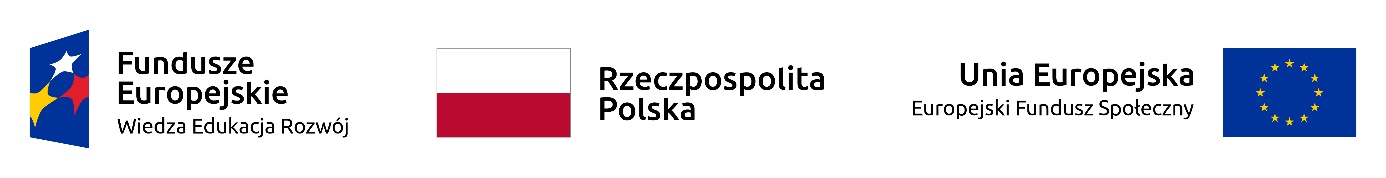 Załącznik nr 3 do zapytania ofertowego SZCZEGÓŁOWY OPIS PRZEDMIOTU ZAMÓWIENIA na dostosowanie użytkowanych przez Podkarpacką Szkołę Wyższą im. bł. ks. Władysława Findysza w Jaśle internetowych modułów systemu do obsługi dydaktyki do osób 
z niepełnosprawnościami zgodnie ze standardami WCAGPrzedmiotem zamówienia jest:zmodernizowanie i dostosowanie do osób z niepełnosprawnościami zgodnie ze standardami dostępności WCAG użytkowanego przez Podkarpacką Szkołę Wyższą im. bł. ks. Władysława Findysza w Jaśle internetowego sytemu Rekrutacja;zmodernizowanie i dostosowanie do osób z niepełnosprawnościami zgodnie ze standardami dostępności WCAG użytkowanego przez Podkarpacką Szkołę Wyższą im. bł. ks. Władysława Findysza w Jaśle internetowego sytemu Wirtualna uczelnia;zmodernizowanie i rozbudowa o interfejs do obsługi e-usług z wysokim kontrastem użytkowanej przez Podkarpacką Szkołę Wyższą im. bł. ks. Władysława Findysza w Jaśle aplikacji mobilnej dla studentów;serwis wdrożonego, ulepszonego systemu przez 12 miesięcy. Zmodernizowane moduły muszą posiadać minimum funkcjonalności zgodne z wykazem wymaganych funkcjonalności. Zamawiający dopuszcza wdrożenie nowego całościowego systemu 
o funkcjonalności nie gorszej niż funkcjonalność system działający obecnie u Zamawiającego 
i planowanego do modernizacjiWykaz wymaganych funkcjonalnościWymagania w zakresie świadczenia w okresie 12 miesięcy serwisu systemu do obsługi dydaktyki.Usługa serwisowa będzie płatna jednorazowo z góry i musi być wliczona w cenę oferty.Minimalne parametry i zakres świadczonej usługi serwisowej:Podkarpacka Szkoła Wyższa im. Bł. Ks. Władysława Findysza w Jaśle nie posiada plików ani dostępu do kodów źródłowych obecnie używanego systemu. W przypadku braku posiadania plików oraz kodów źródłowych obecnego systemu Zamawiający wymaga wdrożenia nowego całościowego systemu 
o funkcjonalności nie gorszej niż funkcjonalność systemu działającego obecnie u Zamawiającego i planowanego do modernizacji.Minimalne wymagania systemu w przypadku wdrożenia nowego całościowego systemu:W szczególności przedmiot zamówienia obejmuje:wykonanie analizy przedwdrożeniowej,zainstalowanie i uruchomienie na serwerach Zamawiającego najnowszej wersji systemu Uczelnia 10  dziekanatowego  (dalej zwanego Systemem) zgodnie z analizą przedwdrożeniową,w przypadku zaoferowania nowego Systemu  przeniesienie wszystkich danych 
z obecnie funkcjonującego Systemu do nowego,  zainstalowanie i uruchomienie na serwerach Zamawiającego Systemu Zarządzania Bazą Danych skonfigurowaną pod potrzeby Systemu,zainstalowanie i uruchomienie klientów Systemu na określonej liczbie stanowisk,skonfigurowanie modułów Systemu,przeprowadzenie testów interfejsu,skonfigurowanie wydruków,skonfigurowanie zestawień,przeszkolenie użytkowników Systemu ze wszystkich zagadnień związanych z jego eksploatacją,testy Systemu,przekazanie licencji, w przypadku aplikacji instalowanych na stacjach roboczych, na następującą liczbę stanowisk: 3, oraz licencji nieograniczonej liczbą użytkowników – 
w przypadku, gdy dostęp do systemu będzie się odbywał za pośrednictwem przeglądarki internetowej.zainstalowanie i uruchomienie modułu integracji z systemem POLon, ORPPD na serwerach Zamawiającego;skonfigurowanie modułu integracji z systemem POLon, ORPPD z systemem Uczelnia10,przeszkolenie użytkowników Systemu ze wszystkimi zagadnieniami związanymi z eksploatacją modułu integracji z systemem POLon, ORPPD,przekazanie licencji do modułu integracji z systemem POLon, ORPPD instalowanego na stacjach roboczych, na następującą liczbę stanowisk: 3.świadczenie usług serwisowych przez 12 miesięcy po zakończeniu wdrożenia Systemu.Zamawiający wymaga, aby interfejs użytkownika Systemu był graficzny, w pełni skalowalny (dopasowujący obszar roboczy do wybranej przez użytkownika rozdzielczości ekranu), 
w języku polskim; a pola bazy danych powinny obsługiwać standard Unicode.Licencje wchodzące w skład umowy i wymagania licencyjne:licencja do nowej wersji modułu Uczelnia 10 lub innego modułu, posiadającego taką samą funkcjonalność jak opisana poniżej;licencja do modułu Rekrutacja Online;licencja do modułu Krajowe Ramy Kwalifikacji;licencja do modułu Planowanie zajęć;licencja do modułu Opłaty (rozliczenia finansowe ze studentami);licencja do modułu Stypendia;licencja do modułu Wirtualna Uczelnia;licencja do modułu Aplikacja Mobilna;licencja do modułu Komunikacja Online;licencja do modułu integracji z systemem POLon, ORPPD;licencje dostępowe.Wymagania licencyjne:Dostarczona licencja na moduły będzie licencją niewyłączną i bezterminową, obejmującą również aktualizacje oraz ewentualną nową wersję Systemu w zakresie funkcjonalnym stanowiącym co najmniej odpowiednik licencji udzielonej na nabyty pierwotnie System.Liczba licencji dla użytkowników końcowych Systemu wynosi 3  (dotyczy tzw. użytkowników nazwanych; nie dotyczy kandydatów, studentów i pracowników naukowo – dydaktycznych Zamawiającego oraz użytkowników zewnętrznych).Dla użytkowników masowych Systemu (kandydaci na studia, studenci i pracownicy naukowo-dydaktyczni Zamawiającego oraz użytkownicy zewnętrzni – korzystający z Systemu wyłącznie poprzez interfejs webowy) licencja będzie niewyłączna, bezterminowa oraz nieograniczona ze względu na liczbę użytkowników.Wymagania względem Systemu:Wymagania dla użytkowników Systemu:System umożliwia realizację dostępu poprzez różnorodne metody: dostęp poprzez  dedykowaną aplikację kliencką, dostęp terminalowy, dostęp poprzez przeglądarkę WWW.Charakter realizacji aplikacji dla poszczególnych grup użytkowników to: użytkownicy wewnętrzni (władze, administracja uczelni) – dostęp z użyciem dedykowanej aplikacji klienckiej lub dostęp terminalowy;użytkownicy zewnętrzni (studenci, pracownicy naukowo – dydaktyczni) – dostęp wyłącznie poprzez przeglądarkę WWW.  System posiada moduł(y) administracyjny(e) do zarządzania parametrami, użytkownikami, prawami dostępu.  System umożliwia tworzenie kont użytkowników o zróżnicowanych uprawnieniach. Dla każdego użytkownika system umożliwia ścisłe zdefiniowane uprawnień.Wymagania niefunkcjonalne Systemu:System jest zbudowany w oparciu o centralną, SQL-ową bazę danych spełniającą wymagania określone w dalszej części dokumentacji;Komunikacja dla części webowej systemu jest szyfrowana w oparciu o protokół HTTPS (za dostawę stosownych certyfikatów odpowiada Zamawiający);System posiada zgodność części internetowej z HTML 4.01 oraz CSS level 2;Strony internetowe Systemu są kodowane w standardzie UTF-8;System posiada zaimplementowany (lub będzie współpracować z zewnętrznym) mechanizm wykonywania i zarządzania kopiami bezpieczeństwa systemów plikowych 
i bazy danych oraz odtwarzania ich zawartości po wystąpieniu awarii;System umożliwia archiwizowanie i ukrywanie danych dotyczących osób, które utraciły status studenta zachowując dostęp do danych zarchiwizowanych;System umożliwia archiwizowanie i ukrywanie danych „organizacyjnych”, które uległy dezaktualizacji (nieaktualne plany studiów, zeszłoroczne plany obciążeń sal etc.);System umożliwia zapamiętanie zestawów parametrów (wydział, katedra, rok studiów, typ studiów, kierunek itp.), po ich pierwszym zdefiniowaniu w ramach sesji jako parametrów domyślnych, tak aby przy kolejno wykonywanych operacjach w ramach systemu nie było konieczne wprowadzanie ich każdorazowo;System posiada możliwość bezpiecznej komunikacji opartej o usługi webowe (web services) z Systemem Elektronicznych Legitymacji Studenckich OPTIcamp firmy OPTeam S.A. funkcjonującym u Zamawiającego;Wykonawca zapewni dostęp do dokumentacji zaimplementowanych przez producenta funkcji programistycznych i możliwość ich wykorzystania do tworzenia własnych modułów zintegrowanych z Systemem lub wykorzystywania przy projektowaniu własnych szablonów zestawień i wydruków.Wymagania ogólne SystemuSystem posiada interfejs w języku polskim.System umożliwia dostęp do określonych danych z dowolnego miejsca na świecie dla autoryzowanych użytkowników, z wykorzystaniem przeglądarek internetowych.System jest odporny na problem roku 2038 dla POSIX.Poszczególne części Systemu są ze sobą zintegrowane (np. raz wpisane dane do części obsługującej dziekanat/sekretariat jednostki, muszą być dostępne w części Systemu odpowiadającej za rozliczenia finansowe ze studentami, przydział stypendiów, planowanie zajęć, komunikację i wystawianie ocen bez ponownego ich wprowadzania).System będzie umożliwiać eksport danych do pakietu MS Office, wykorzystywanego powszechnie przez Zamawiającego.System posiada możliwość przechowywania i udostępniania informacji o charakterze graficznym (np. zdjęcia) a nie tylko o charakterze tekstowym.System posiada możliwość przechowywania i udostępniania plików dowolnego rodzaju.System pozwala na wymianę danych, opartą o usługi webowe (web services), niezbędnych do wykonania czynności przedłużania ELS z użytkowanym u Zamawiającego systemem firmy OPTICAMP firmy OPTeam S.A..Dokumenty definiowane w systemie, generowane są na podstawie szablonów typu .dot lub .dotm. Możliwa jest ich edycja przez użytkowników za pomocą standardowego edytora tekstowego posiadanego przez Zamawiającego, jakim jest MS Word.Podczas edycji szablonu aplikacja MS Word będzie uruchamiana w oknie aplikacji systemu oraz będzie pozwalać na wstawienie do przygotowywanego szablonu dowolnych, udostępnionych pól z bazy danych lub innych danych będących wynikiem działania skryptów lub makr zdefiniowanych przez użytkownika systemu.System będzie umożliwiać tworzenie skryptów, wykorzystywanych w wydrukach i zestawieniach systemu, w co najmniej w dwóch językach (w tym obowiązkowo w VBNet i C#) oraz dawać możliwość wykonywania kompilacji utworzonego kodu w środowisku systemu, bez konieczności wykorzystania zewnętrznego kompilatora. Dodawanie skryptów będzie dostępne dla uprawnionego użytkownika systemu bez konieczności zaangażowania dostawcy oprogramowania.Skrypty szablonów wydruków (np. VBS) będą przechowywane w bazie danych systemu. Niedopuszczalne jest ich przechowywanie poza bazą danych w zewnętrznym zasobie sieciowym (np. katalogu na udostępnionym dysku twardym).Skrypty, o których mowa powyżej, będą przechowywane w bazie danych systemu. Niedopuszczalne jest ich przechowywanie poza bazą danych w zewnętrznym zasobie sieciowym (np. katalogu na udostępnionym dysku twardym).Szablony definiowalnych wydruków będą przechowywane w bazie danych systemu. Niedopuszczalne jest ich przechowywanie poza bazą danych w zewnętrznym zasobie sieciowym (np. katalogu na udostępnionym dysku twardym).Wszelkie elementy systemu korzystające z danych osobowych mają możliwość generowania wydruków korespondencji seryjnej (w tym nadruków na kopertach, zwrotek pocztowych itp.) wg zdefiniowanych szablonów.Wprowadzane do systemu dane, które powstają wg procedury (PESEL) przy każdorazowej próbie zapisania danych w systemie poddawane są weryfikacji.System posiada możliwość definiowania słownika odmian imion wykorzystywanego przy tworzeniu szablonów zestawień, raportów i wydruków (np. Jan/Jana/Janowi, itd.).System posiada możliwość definiowania słownika odmian dowolnych wyrazów wykorzystywanego przy tworzeniu szablonów zestawień, raportów i wydruków (np. zamieszkały/zamieszkała, urodzony/urodzona, itd.).System będzie umożliwiać tworzenie zestawień, raportów czy korespondencji seryjnej na podstawie dowolnie wybranych danych z bazy danych oraz danych będących wynikiem działania skryptów lub makr zdefiniowanych przez użytkownika systemu.System będzie umożliwiać automatyczny eksport wyników zdefiniowanego zestawienia bezpośrednio do uprzednio zdefiniowanego szablonu Excel, zawierającego np.: tabele, tabele przestawne, funkcje, wykresy, makra.System będzie umożliwiać automatyczny eksport wyników zdefiniowanego zestawienia bezpośrednio do uprzednio zdefiniowanego szablonu Word.System obsługuje tryb pracy wielozakładowej (jedna instancja systemu i bazy danych będzie pozwalać na jednoczesną obsługę wielu różnych podmiotów (uczelnie, szkoły, itd.).System będzie umożliwiać eksport danych do pakietu MS Office (Word, Excel), wykorzystywanego powszechnie przez Zamawiającego.System umożliwia wyszukiwanie studentów po dowolnym z atrybutów oraz sparametryzowane filtrowanie.System będzie posiadać odpowiednie zabezpieczenia uniemożliwiające nieuprawniony użytkownikom dostęp do danych i/lub całej aplikacji.System będzie funkcjonować w rozproszonym środowisku, w którym stacje klienckie mają dostęp do wspólnej bazy danych ze znacznych odległości – różne krańce miasta, w których znajdują się placówki uczelni.System jest kompatybilny w zakresie raportów z części dydaktycznej z ogólnopolskim systemem raportowania „POL-on” w zakresie mechanizmu tworzenia plików wymiany danych zgodnych z wymaganą strukturą.System będzie dawać użytkownikowi możliwość tworzenia wydruków, zestawień oraz filtrów z podziałem na kategorie ogólnych (dostępnych dla wszystkich użytkowników) 
i indywidualnych (dostępnych dla konkretnego użytkownika), uwzględniających uprawnienia. System będzie również umożliwiać kopiowanie wydruków, zestawień oraz filtrów z kategorii ogólnych do indywidualnych oraz odwrotnie.Wymagania szczegółowe SystemuWszyscy studenci, niezależnie od formy oraz poziomu studiów są traktowani przez system jednakowo. Dostępne są dla nich te same mechanizmy i dane. Studia doktoranckie są traktowane tak samo jak I i II stopnia, jednak zakres przetwarzanych danych jest nieco szerszy. Doktoranci stanowią odrębną pod względem numerów albumów grupę studentów (są im nadawane z odrębnej puli). Każdy student realizuje na danym semestrze jeden lub więcej ze zdefiniowanych w systemie planów studiów (dotyczy to studentów stacjonarnych, niestacjonarnych, z indywidualnym tokiem studiów, uczestniczących w wymianie studentów).Dane przyjętych kandydatów są przenoszone z systemu rekrutacyjnego automatycznie. System działa wg zasady jeden PESEL – jeden numer albumu (w przypadku rozpoczęcia na uczelni kolejnego toku studiów numer albumu pozostaje ten sam). W przypadku cudzoziemców metoda identyfikacji zostanie ustalona w procesie analizy przedwdrożeniowej.System będzie umożliwiać ręczne wprowadzenie danych studenta.Studenci są dzieleni na grupy automatycznie. System będzie posiadać mechanizm pozwalający na składanie przez studentów podań o zmiany w podziale na grupy za pośrednictwem systemu on-line.System będzie dawać użytkownikowi możliwość zdefiniowania nowych pól danych, zawierających dane tekstowe, liczbowe, daty oraz dane słownikowe.
Dane dodatkowe mogą być dodawane w trzech kategoriach:przypisane do toku studiów (kierunku);przypisane do studenta (bez względu na tok studiów) lub pracownika;przypisane do rekrutacji. Dodane pola będą automatycznie dostępne w wykazie danych dostępnych przy konstruowaniu zestawień, wydruków oraz filtrów. Przykładowe typy danych:daty ważności badań lekarskich,dane dotyczące rozmiaru odzieży ochronnej,dane dotyczące studentów zagranicznych i zamiejscowych.System będzie umożliwiać użytkownikowi wprowadzanie dowolnych notatek do kartoteki studenta wraz z kontrolowaniem poprawności ortograficznej wpisywanego tekstu.System będzie umożliwiać użytkownikowi wprowadzanie dowolnych uwag i decyzji. Wpisy będą odnotowywane jako kolejne notatki i dostępne do podglądu dla studenta 
z poziomu modułu wirtualnego dziekanatu.System będzie umożliwiać przypisywanie punktów ECTS. System będzie umożliwiać definiowanie minimów punktowych dla każdego semestru.System będzie przechowywać informacje o całym przebiegu studiów studenta, w tym 
o procesie dyplomowania. Przechowywane będą również informacje o dokonanych przez studenta wyborach specjalności oraz przedmiotów obieralnych.System będzie generować indywidualne karty okresowych osiągnięć studenta. System będzie umożliwiać studentowi ich pobranie za pośrednictwem systemu on-line.System będzie umożliwiać wprowadzanie ocen przez pracowników za pośrednictwem systemu on-line oraz wydruk wypełnionych protokołów.System będzie umożliwiać ocenianie studentów wg dowolnych skal ocen, w tym systemu zwykłego (oceny od 2 do 5) i punktowego (np. od 0 do 100).System będzie obsługiwać praktyki studenckie.System będzie obsługiwać cały proces dyplomowania (od wyboru tematu, poprzez proces obrony, weryfikację w systemie antyplagiatowym, po elektroniczne archiwum prac dyplomowych).System będzie umożliwiać wydruk dokumentów wydawanych studentom i absolwentom w różnych językach.System będzie umożliwiać grupowe zmiany statusów (np. skreślenia).System będzie pozwalać na wygenerowanie (decyzji, umów, zaświadczeń, itd.) wg zdefiniowanych szablonów dla pojedynczego studenta jak i dla wyfiltrowanej grupy.System będzie umożliwiać utworzenie automatycznych rejestrów dla wystawianych dokumentów.System będzie umożliwiać użytkownikowi naniesie dowolnych modyfikacji i uzupełnień w dokumentach powstałych na bazie zdefiniowanych szablonów a następnie zapisanie tak zmodyfikowanego dokumentu do bazy danych. Tak dokonana modyfikacja nie będzie zmieniać zdefiniowanego szablonu.Wystawione dokumenty przechowywane są w systemie w oryginalnej formie, uwzględniającej ewentualne, naniesione ręcznie korekty lub uzupełnienia.System będzie umożliwiać prowadzenie ewidencji naliczeń płatności dla studentów. Naliczenia mogą być przydzielane indywidualnie lub grupowo.System będzie umożliwiać wprowadzanie informacji o wpłatach z elektronicznych wyciągów bankowych oraz ręcznie. Użytkownik systemu ma możliwość utworzenia zestawień pozwalających na kontrolowanie stanu rozliczeń (statusy rat, terminy wymagalności opłat, przeterminowane należności, naliczone odsetki). System umożliwia wprowadzanie zwolnień z opłat lub umorzeń części lub całości opłaty.System będzie umożliwiać generowanie i wydruk druków do dokonywania zwrotów nadpłat.System będzie umożliwiać generowanie zestawień kontrolnych (np. lista studentów, którym nie zostały naliczone płatności).System będzie umożliwiać wspomaganie windykacji należności poprzez: wezwania do zapłaty, publikacji informacji na stronie wirtualnego dziekanatu, komunikaty SMS, e-mail.System będzie umożliwiać definiowanie i generowanie dokumentów:oświadczeń,wezwań do zapłaty,zaświadczeń np. US, PFRON, itp.druku korekty do księgowościoraz zapisywanie ich w kartotece studenta.System będzie umożliwiać tworzenie zestawień i raportów finansowych sortowanych i filtrowanych wg wydziałów, kierunków, trybów i stopni studiów, źródeł wpływu.System będzie umożliwiać prowadzenie ewidencji firm finansujących studia danego studenta.System będzie umożliwiać uzyskanie informacji o należnościach za pobyt w domu studenckim, naliczeń czynszu, stypendiów przekazywanych na zaległości w opłatach za studia.System będzie umożliwiać komunikację ze studentem za pośrednictwem wielu kanałów przekazywania informacji – system on-line (wirtualny dziekanat), SMS, email, aplikacja mobilna (smartfony, tablety).System będzie obsługiwać proces wydawania decyzji stypendialnych.System będzie umożliwiać definiowanie nazw miast i miejscowości w formie miejscownika oraz dodatkowych danych o miejscowości takich jak: liczba mieszkańców, odległość od uczelni, gmina, powiat, województwo, kraj, rodzaj miejscowości (miasto czy wieś). System będzie posiadać możliwość wpisania nazw miejscowości minimum w pięciu językach obcych.System będzie umożliwiać załączenie zdjęcia studenta lub pracownika i wyświetlania go przy danych osobowych. System będzie umożliwiać możliwość pobrania zdjęcia z pliku, bądź bezpośrednio z aparatu cyfrowego, lub skanera.System będzie umożliwiać wpisanie w kartotece studenta nie mniej niż pięciu numerów telefonów (domowy, do pracy, do pracy2, komórkowy, akademik, inne).System będzie umożliwiać wpisanie w kartotece studenta nie mniej niż trzech adresów e-mail.System będzie posiadać słownik odmiany imion przez przypadki (w dopełniaczu i celowniku). Słownik odmian będzie dostępny w module generowania szablonów wydruków.System będzie posiadać możliwość wpisania adresu zameldowania oraz adresu do korespondencji z uwzględnieniem możliwości kopiowania danych adresowych pomiędzy sobą.System będzie umożliwiać określenie, pod jaki dziekanat podlega student. W słowniku dostępnych dziekanatów będą następujące dane: telefon, fax, e-mail, adres.System będzie umożliwiać określenie w kartotece studenta, wyboru specjalności lub specjalizacji, dokonanego przez studenta przy pomocy systemu on-line (wirtualny dziekanat). System będzie posiadać możliwość wpisania dowolnej liczby specjalności lub specjalizacji.System będzie posiadać możliwość wprowadzania parametrów specjalności takich jak: podstawowa, dodatkowa, status (aktywna, nie aktywna) oraz na którym semestrze specjalność została dodana.System będzie umożliwiać studentowi wybranie dowolnej specjalności czy specjalizacji, nawet nieprzewidzianej w jego programie nauczania.System będzie automatycznie generować wpisy w historii przebiegu studiów studenta w przypadku zmiany statusu lub zmiany semestru. Podczas zmiany statusu, system będzie dawać możliwość wybrania powodu zmiany statusu ze słownika lub wpisania powodu zmiany ręcznie.Wprowadzając nowy status studenta, system będzie dawać możliwość wpisania następujących parametrów: data decyzji, data od kiedy status obowiązuje, data do kiedy status obowiązuje, powód zmiany statusu, czy jest to status aktywny, czy historyczny. W przypadku wprowadzania statusów historycznych, system będzie udostępniać wprowadzenie takich danych jak: nazwa uczelni, kierunek studiów, poziom studiów, tryb studiów, data rozpoczęcia, data zakończenia.System będzie dawać możliwość wprowadzenia dowolnych uwag do wpisów w historii przebiegu studiów studenta.System będzie posiadać możliwość szybkiego wydrukowania historii przebiegu studiów studenta, bezpośrednio z okna wyświetlającego przebieg studiów.System będzie umożliwiać wprowadzenie informacji o znajomości języków obcych z uwzględnieniem następujących danych: poziom znajomości języka w mowie, w piśmie, posiadane przez studenta certyfikaty i dyplomy.System będzie umożliwiać wprowadzenie informacji o uzyskanych certyfikatach językowych. Musi istnieć możliwość wprowadzenia następujących danych: typ certyfikatu, rodzaj certyfikatu, język, punkty, poziom, data odbioru dyplomu.System będzie posiadać możliwość, załączenia plików prac dyplomowych.System będzie posiadać możliwość dowolnej konfiguracji sposobu wyliczenia oceny końcowej ze studiów. Modyfikacja będzie możliwa do wykonania bez konieczności ingerencji dostawcy oprogramowania.System będzie posiadać możliwość wprowadzenia co najmniej dwóch współautorów pracy dyplomowej studenta.System będzie umożliwiać określenie w systemie drugiego recenzenta oraz drugiego promotora pracy dyplomowej.System będzie umożliwiać wprowadzanie podjętych decyzji, dotyczących podań złożonych przez studentów. Informacje o decyzji będą dostępne dla studenta na stronie wirtualnego dziekanatu.System będzie określać indywidualnie dla każdego studenta, które oceny z danego przedmiotu, egzaminu, zaliczenia, będą wliczane do jego średniej studiów.System będzie posiadać możliwość wpisania dowolnych uwag do każdego przedmiotu przydzielonego studentowi na danym semestrze studiów.System będzie posiadać możliwość dodania dowolnego przedmiotu studentowi, niezwiązanego z planem studiów, grupami standardowymi. Funkcjonalność będzie możliwa do wykorzystywana podczas określania i przypisywania różnic programowych dla studentów przychodzących z innej uczelni.Wprowadzając przedmiot do kartoteki studenta przepisującego się z innej uczelni, system będzie dawać możliwość wpisania informacji, na jakiej uczelni student posiadał dany przedmiot. Sposób wprowadzania będzie polegać na wyborze wartości z uprzednio zdefiniowanego słownika.System będzie posiadać możliwość wprowadzenia ocen następującymi sposobami: 
z widoku protokołu zaliczeniowego/egzaminacyjnego, z widoku karty okresowych osiągnięć studenta, przez moduł wirtualnej uczelni (funkcja dla pracowników dydaktycznych), indywidualnie dla przedmiotu w kartotece studenta.System będzie posiadać możliwość rejestrowania wybranych pism generowanych dla studentów. System będzie umożliwiać użytkownikowi systemu dokonania wyboru podczas uruchomienia wydruku, czy nadać numer rejestru czy nie.System będzie posiadać możliwość zapisywania w bazie danych uruchomionego wydruku dla studenta. Zapis w bazie danych będzie konfigurowalny w taki sposób, aby wydruk zapisał się w bazie danych zaraz po jego uruchomieniu lub po dokonaniu ręcznych zmian w dokumencie.System będzie posiadać możliwość przechowywania informacji o otrzymanych nagrodach lub karach przydzielonych studentowi. Informacje te będą dostępne podczas generowania suplementu do dyplomu.System będzie posiadać możliwość wyświetlania listy studentów w widoku operatora systemu w postaci drzewka, z możliwością konfiguracji poziomów i danych wyświetlanych w konkretnym poziomie drzewka. System będzie posiadać możliwość zdefiniowanie wielu drzewek różniących się od siebie sposobem grupowania i wyświetlania danych np.: wydział-kierunek-forma-poziom-rok akademicki-semestr-studenci.System będzie posiadać możliwość definiowania zestawień i raportów dostępnych dla wybranej grupy operatorów systemu. System będzie dawać możliwość grupowania zestawień pod kątem tematycznym.System będzie umożliwiać definiowanie grup wydruków oraz nadawanie uprawnień użytkownikom do jednej lub wielu grup wydruków.System będzie dawać odpowiednio uprawnionym użytkownikom możliwość podłączenia do menu głównego programu wydruków zdefiniowanych przez użytkownika.System będzie dawać możliwość zdefiniowania wydruku, który będzie miał zablokowaną edycję treści po jego wygenerowaniu.System będzie dawać możliwość wpisania dowolnych uwag do definicji danego wydruku.System będzie dawać możliwość wykorzystania funkcji programistycznych dostarczonych przez producenta.System będzie posiadać logiczny podział na bazy: roboczą, absolwentów i archiwum.System będzie posiadać możliwość indywidualnego lub zbiorowego przenoszenia wszelkich danych studentów, pomiędzy bazami archiwum, absolwentów i roboczą.System będzie posiadać słownik przedmiotów z możliwością określenia listy wykładowców mogących uczyć danego przedmiotu. Podczas przypisywania wykładowców do zajęć systemu będzie uwzględniać powyżej określone dane (czyli domyślnie ograniczać listę wykładowców wyłącznie do osób mogących prowadzić konkretne zajęcia).System będzie posiadać możliwość wpisania nazwy przedmiotu w minimum jednym obcym języku (j. angielski).Definiując słownik zawierający listę przedmiotów, system będzie dawać możliwość określenia sugerowanej sali, w jakiej dany przedmiot powinien być realizowany. Informacja ta będzie powiązana z planowaniem siatki godzinowej dla danego przedmiotu.Definiując słownik zawierający listę przedmiotów, system będzie dawać możliwość określenia katedry, do jakiej przypisany jest dany przedmiot.System będzie dawać możliwość aktywacji i deaktywacji kierunków studiów dostępnych dla użytkownika systemu w bieżących operacjach wykonywanych w systemie.System będzie posiadać możliwość określenia indywidualnej definicji roku studiów dla różnego stopnia studiów (I, II, III oraz podyplomowych). W słowniku roku akademickiego system będzie dawać możliwość określenia następujących parametrów: początek i koniec semestru zimowego oraz letniego, dni wolnych od pracy innych dla każdego roku akademickiego z tego samego okresu, określenia okresów rozliczeniowych wykorzystywanych w procesie rozliczenia pracowników dydaktycznych.System będzie dawać możliwość podłączenia dowolnego skryptu do różnych akcji generowanych przez system lub użytkownika np. dodanie studenta, edycja numeru albumu, edycja danych studenta, przeniesienie studenta, wyszukanie studenta 
w systemie, zmiana semestru studenta, zmiana statusu studenta.System będzie udostępniać mechanizmy do tworzenia planów studiów (korzystające 
z jednolitej bazy kursów i pracowników).System będzie posiadać moduł antyplagiatowy, umożliwiający weryfikację i porównanie powtarzającego się zakresu treści pracy dyplomowej z materiałami zawartymi w bazie danych oraz Internecie.Moduł antyplagiatowy będzie umożliwiać dostarczenie pracy przez studenta za pomocą mechanizmów on-line dostępnych z poziomu wirtualnego dziekanatu.Moduł antyplagiatowy będzie zapewniać automatyczne wysyłanie zaakceptowanych prac studentów do analizy oraz automatyczne zwracanie raportu ogólnego wraz z raportem szczegółowym po wykonaniu tejże analizy.System będzie posiadać moduł wspierający organizację kształcenia zgodnie z zasadami Krajowych Ram Kwalifikacji.Obsługa KRK:moduł będzie posiadać edytowalny słownik dyscyplin naukowych/artystycznych;moduł będzie posiadać edytowalny słownik dziedzin nauki/sztuki;moduł będzie umożliwiać wprowadzanie w słownikach dat obowiązywania dyscyplin i dziedzin (od/do);moduł będzie posiadać słownik obszarów nauk z możliwością wprowadzenia powiązań (obszar->dziedzina->dyscyplina);moduł będzie posiadać edytowalny słownik obszarów kształcenia wraz z opisem efektów kształcenia;słowniki (dyscypliny, dziedziny, obszar nauk, obszary kształcenia) będą wypełnione danymi zgodnie z odpowiednimi rozporządzeniami;moduł będzie posiadać edytowalny słownik „Obszary dla kierunku” – gdzie wskazywane są obszary oraz efekty ze wskazanych obszarów, w ramach których odbywa się kształcenie na danym wydziale, kierunku, poziomie i profilu studiów;moduł będzie posiadać możliwość podglądu procentowego udziału efektów z danego obszaru na wskazanym kierunku (z możliwością wydruku);moduł będzie posiadać edytowalny słownik kierunkowych efektów kształcenia wraz z możliwością zachowania historii efektów (np. przy zmianie efektów na danym kierunku w roczniku 2019/2020 system będzie pamiętać efekty z lat wcześniejszych);moduł będzie umożliwiać filtrowanie kierunkowych efektów kształcenia w zależności od wydziału, kierunku, poziomu i profilu studiów;moduł będzie umożliwiać podgląd odniesienia efektów kierunkowych do obszarowych efektów kształcenia (z możliwością wydruku);moduł będzie umożliwiać podgląd pokrycia efektów obszarowych kształcenia przez kierunkowe efekty kształcenia (z możliwością wydruku);moduł będzie umożliwiać tworzenie matrycy przedmiotów z możliwością kopiowania w kolejnych okresach;moduł będzie umożliwiać generowanie kart przedmiotów na podstawie zdefiniowanych szablonów (szablony mogą podlegać modyfikacjom z zachowaniem wcześniejszych wersji);moduł będzie umożliwiać pracownikom naukowo-dydaktycznym uzupełnianie kart przedmiotów za pomocą systemu on-line (wirtualny dziekanat);moduł będzie umożliwiać określenie lidera/koordynatora dla przedmiotu (odpowiedzialnego za uzupełnienie karty przedmiotu);moduł będzie umożliwiać komunikację z wybranymi liderami/koordynatorami przedmiotu za pomocą e-mail;moduł będzie umożliwiać definiowanie statusów kart przedmiotów (słownik uzupełniany przez użytkownika);moduł będzie umożliwiać definiowanie ścieżki akceptacji kart przedmiotów (w sensie zależności pomiędzy statusami);moduł będzie umożliwiać zapisanie uzupełnionych, wybranych kart przedmiotów z danego kierunku, we wskazanej lokalizacji w formacie .doc;moduł będzie umożliwiać wydruk pojedynczo lub grupowo kart przedmiotów z danego kierunku.System będzie przechowywać pełne informacje o planach i programach studiów z poprzednich lat.System będzie udostępniać możliwość indywidualnego kształtowania toku studiów (np. na bazie wyboru przedmiotów ze zdefiniowanych planów studiów).System będzie umożliwiać drukowanie planów studiów.Podczas procesu generowania grup studenckich, system będzie sugerować liczbę grup na podstawie planowanych liczebności studentów (w tym na podstawie planowanego podziału na specjalności) pozostawiając decyzję osobie upoważnionej.System będzie zapewniać tworzenie semestralnych planów zajęć (wg dni tygodnia, dat, z pominięciem dni wolnych) z uwzględnieniem planów studiów stacjonarnych i niestacjonarnych w tym:możliwość automatycznego uwzględniania lub odrzucania dezyderatów;elastyczne planowanie zajęć (np. kończenie zajęć w określonym terminie);dodawanie terminów zastrzeżonych;mechanizmy kontroli konfliktów w planie zajęć:kontrola czasu przejścia pomiędzy budynkami,kontrola wielkości sali,kontrola zajętości sali,kontrola zajętości wykładowcy,kontrola zajętości studenta,kontrola terminu rozpoczęcia i zakończenia danego semestru,kontrola dni wolnych z możliwością przesunięcia zajęć na kolejny wolny termin, usunięcia zajęć lub ich zaplanowania,kontrola dezyderatów pracowników,kontrola liczby godzin dla danego typu zajęć oraz wykładowcy,pilnowanie pojemności sali i liczby studentów w grupach lub zapisanych na wybrany przedmiot.Dla wszystkich wymienionych konfliktów, system będzie dawać uprawnionemu użytkownikowi możliwość zignorowania komunikatu o konflikcie i podjęcia decyzji o zaplanowaniu zajęć.możliwość filtrowania danych według: wydziału, kierunku, formy, trybu, specjalności, specjalizacji, kierunku dyplomowania, numeru semestru, roku akademickiego, nazwy semestru, siatki godzin, wykładowcy, grupy, sali, przedmiotu, formy zajęć, budynku, typu środków trwałych na wyposażeniu sali, rodzaju statusu zajętości (zajęcia, rezerwacja, rezerwacja sali, rezerwacja wykładowcy, rezerwacja środka trwałego), statusu zajętości (słownik definiowany przez użytkowników, np.: wykład, ćwiczenia, remont, planowany remont, konferencja, egzamin, koncert), siatki godzin, dni tygodnia, języka prowadzonych zajęć.System będzie posiadać możliwość dokonywania zmian w planie zajęć na bieżąco (odwołanie, przesunięcie zajęć) wraz z automatycznym przesłaniem informacji do zainteresowanych grup (studentów), wykładowców (mail, SMS).Harmonogramy zajęć będą dostępne na stronie internetowej Uczelni (wirtualny dziekanat) w planie zajęć grupy, wykładowcy, sali (dane uaktualniane muszą być w trybie online, po każdej zmianie danych).System będzie posiadać możliwość wykonania statystyk procentowego wykorzystania sal z podziałem na dni, godziny i w semestrze.System będzie pozwalać na uwzględnianie w rozliczeniu pensum dowolnych aktywności realizowanych na rzecz uczelni (definiowanych przez użytkowników), np.:zajęcia,zastępstwa,dojazdy i noclegi,egzaminy i zaliczenia,praca w komisji obrony pracy dyplomowej,promotorstwo,recenzja,projekty,seminaria,inne (np.: wycieczka ze studentami, zajęcia w plenerze). System będzie umożliwiać generowanie umów zleceń i o dzieło na prowadzenie zajęć.System będzie umożliwiać definiowanie cykli zajęć dla konkretnych przedmiotów przydzielonych do danej grupy z określonym nauczycielem, definiowanie długości cyklu według daty zakończenia lub liczby wystąpień, na wszystkich poziomach studiów (stacjonarne, niestacjonarne, doktoranckie, podyplomowe oraz kursy).System będzie umożliwiać generowanie zleceń do jednostek na prowadzenie zajęcia. Przy każdym przedmiocie w danym toku studiów musi być możliwość przypisania wydziału/katedry, która prowadzi dany przedmiot (przedmiot o jednej nazwie może być prowadzony na wielu wydziałach/katedrach).System będzie posiadać możliwość podziału zajęć (wykładu, ćwiczeń, laboratoriów, itd.), pomiędzy wielu pracowników oraz automatyczne zaewidencjonowanie zdarzenia w rozliczeniach godzin, siatce godzin i planie zajęć.System będzie umożliwiać składanie wniosków stypendialnych poprzez wirtualny dziekanat wraz z możliwością posłużenia się kalkulatorem dochodów.System będzie umożliwiać dokonywanie symulacji wypłat stypendiów w oparciu o określone kryteria.System będzie umożliwiać wprowadzenie i modyfikację algorytmów naliczania stypendiów.System będzie pozwalać na wprowadzenia dowolnej liczby kont bankowych, które posiada student.System będzie posiadać słownik nazw i numerów banków wraz z możliwością jego edycji przez użytkownika.System będzie posiadać możliwość określenia waluty w zakładce dotyczącej konta bankowego studenta.System będzie posiadać możliwość określenia rodzaju posiadanego przez studenta konta bankowego (podstawowe, dodatkowe).System będzie umożliwiać eksport danych do systemu bankowego, obsługę korekt bankowych w zakresie wypłat stypendiów.System będzie umożliwiać tworzenie raportów (na bazie predefiniowanych z możliwością parametryzowania wydruku jak i tworzenie nowych szablonów). Predefiniowane raporty:liczba studentów otrzymujących stypendia z podziałem na rodzaj stypendium;raport z wydatków stypendialnych (porównawczy z kilku lat);raport stypendialny z aktualnych wypłat (wszystkie rodzaje stypendiów);raporty pozostałych wypłat;miesięczne listy stypendialne oraz podsumowanie wypłat;przygotowanie danych do sprawozdania S-10, S-11.System będzie umożliwiać obsługę wymiany studentów i obsługę studentów zagranicznych.System będzie umożliwiać prowadzenie centralnej księgi dyplomów i nadawanie numerów dyplomów.System będzie umożliwiać prowadzenie centralnego albumu studentów i nadawanie numerów albumów.System będzie umożliwiać tworzenie, wyświetlanie i drukowanie dowolnych zestawień statystycznych dotyczących studentów całej uczelni.System będzie umożliwiać na naliczanie opłaty za studia w przypadku studentów zagranicznych oraz anulowanie opłaty oraz udzielanie zniżek.System będzie umożliwiać wyświetlenie w systemie on-line (wirtualny dziekanat) naliczeń jakie studentowi zostały przydzielone na dany semestr studiów.System będzie posiadać możliwość wyświetlenia informacji czy wszystkie naliczone opłaty zostały zapłacone przez studenta terminowo (Tak/Nie).System będzie posiadać możliwość generowania numeru subkonta dla studentów, sposób generowania numeru musi być konfigurowalny z poziomu panelu administratora systemu, bez konieczności ingerencji producenta oprogramowania.System będzie posiadać możliwość określenia strategii płatności za studia. Dostępne strategie będą konfigurowane w słowniku. W zależności od wybranej strategii system automatycznie będzie przydzielić studentowi tyle naliczeń ile przewidywała dana strategia.System będzie dawać możliwość określenia sposobu naliczenia odsetek za nieterminowe wpłaty studentów, system będzie pozwalać na ustawienie odsetek: kwotowo dziennie, kwotowo tygodniowo, kwotowo miesięcznie, procentowo, procentowo z możliwością określenia przedziału czasu.System będzie dawać możliwość definiowania przez uprawnionego użytkownika systemu słownika dostępnych ulg dot. płatności studentów. Ulgi będą definiowane zarówno kwotowo jak i procentowo.System będzie umożliwiać studentowi zagranicznemu wydanie wykazu ocen, przedmiotów oraz punktów w języku angielskim.System będzie dawać możliwość automatycznego eksportu wyniku zestawienia do wcześniej zdefiniowanego szablonu MS Excel, w którym zostały przygotowane np. tabele przestawne, wykresy, lub inne dodatkowe formatowanie danych dostarczonych przez system.System będzie pozwalać na definiowanie zaawansowanych filtrów z możliwością zbudowania zapytania w języku SQL, ograniczającego ilość wyświetlanych danych. Podczas definiowania zaawansowanych filtrów system będzie dawać użytkownikowi możliwość wyboru następujących operatorów: like, in, not in, >,>=,<,<=,=.System będzie dawać możliwość grupowania filtrów zakładanych na widok drzewa pod kątem tematycznym. Dodawanie nowej grupy filtrów będzie dostępne przez uprawnionego użytkownika systemu, bez konieczności angażowania serwisu producenta oprogramowania.System w każdym filtrze będzie wyświetlać informację, kto i kiedy modyfikował dany parametr filtra, ograniczającego ilość danych wyświetlanych operatorowi systemu.System będzie posiadać możliwość wykonywania wielu akcji zbiorowych na wyniku zestawienia/raportu, np. zmiany statusów studentów spełniających dane kryteria, wysyłanie wiadomości e-mail, wysyłanie spersonalizowanego planu zajęć, dodanie opłat, dodanie ulg, dodanie specjalności, dodanie praktyk.System będzie posiadać możliwość filtrowania danych w wyniku zestawienia, filtrowanie według wyboru, z wyłączeniem wyboru, ponad to system musi dawać możliwość sortowania danych malejąco oraz rosnąco określając kolejność sortowania danych wybranych w zestawieniu, system nie może ograniczać ilości danych w kolejności sortowania.Podczas definiowania zestawienia, system będzie posiadać możliwość wprowadzenia ograniczenia, dotyczącego załączonych dokumentów w kartotece studenta. Ograniczenie będzie uwzględniać słowa kluczowe zapisanych dokumentów, kategorie dokumentów, autora oraz właściciela.System będzie posiadać możliwość wysyłania wiadomości do studentów, co najmniej czterema kanałami informacyjnymi: sms, e-mail, ogłoszenie w wirtualnym dziekanacie oraz poprzez aplikację mobilną na smartfony i tablety.Definiowanie grup odbiorców wiadomości będzie możliwe na podstawie ich przynależności do grup dziekanatowych, wybranych zajęć itp.System będzie posiadać możliwość skierowania komunikatów do określonej grupy studentów lub pracowników.System będzie posiadać możliwość wysyłania e-maili oraz SMSów do studentów 
i prowadzących wraz z możliwością dołączenia załącznika do e-maila.System będzie posiadać możliwość tworzenia dowolnych szablonów powiadomień.System będzie posiadać możliwość zdefiniowania płatnych kanałów komunikacyjnych (np. sms).System będzie posiadać możliwość przechowywania historii wysyłanych komunikatów (SMS, e-mail, ogłoszenie) w kartotece adresata.System będzie posiadać możliwość zdefiniowania dowolnego rodzaju praktyk studenckich.System będzie dawać możliwość wprowadzenia dowolnej liczby firm/instytucji w których student realizuje praktykę.System będzie dawać możliwość ustawienia realizacji praktyk w godzinach lub w tygodniach.System będzie umożliwiać wprowadzenie przyczyny przesunięcia praktyk z określeniem: daty złożenia podania o przesunięcie i daty nowego terminu.System będzie pozwalać na eksport danych i raportów do MS Office.System rekrutacyjny będzie operować na odrębnej bazie danych, zgodnie z przepisami dot. ochrony danych osobowych.System będzie zapewniać pełną obsługę postępowania rekrutacyjnego (od rejestracji kandydata do przekazania danych osób przyjętych na studia do właściwej bazy) dla każdego rodzaju rekrutacji (w tym rekrutacji cudzoziemców).System będzie umożliwiać generowanie numerów subkont dla kandydatów na podstawie dostarczonego szablonu (schematu).Podczas i po rejestracji w systemie kandydat będzie miał możliwość:wypełniania formularza online (wszelkie wprowadzane dane są weryfikowane, dane dotyczące wyników matury są importowane i weryfikowane z bazą KReM);wyboru kilku kierunków studiów, na które chce się ubiegać o przyjęcie;wprowadzenia zdjęcia (o formacie ściśle zdefiniowanym przez administratora);wyboru przez kandydata (na etapie rejestracji) kierunku głównego i kierunków/specjalności alternatywnych, możliwość wybrania przez kandydata ścieżki kształcenia;przeglądania FAQ z wszelkimi istotnymi dla procesu rekrutacyjnego informacjami;wprowadzenia danych dotyczących każdego rodzaju matury w tym międzynarodowej, które system automatycznie uwzględni w algorytmie wyliczającym liczbę punktów;wydruku dokumentów niezbędnych w procesie rekrutacji;sprawdzenia aktualnego statusu swojego podania o przyjęcie.System rekrutacyjny będzie pozwalać na:gromadzenie danych o przebiegu postępowania rekrutacyjnego (dane osobowe, egzaminy, wprowadzone oceny, itd.);zapis informacji dotyczących aktywności użytkowników;zmianę algorytmów wyliczania punktów uzyskanych przez kandydata w postępowaniu rekrutacyjnym;wyszukiwanie kandydatów wg wszystkich wprowadzonych danych;generowanie niezbędnych wydruków w tym wydruków rankingów wg zdefiniowanych kryteriów;prowadzenie rejestru decyzji i dokumentów drukowanych dla kandydata, związanych z postępowaniem rekrutacyjnym;tworzenie dowolnych raportów z danych zapamiętanych w systemie;przygotowanie sprawozdania np.: EN-1;przygotowanie statystyk do GUS: S-10, S-11 w podziale na studia stacjonarne i niestacjonarne, I i II stopnia, miejsce studiowania, doktoranckie i podyplomowe, cudzoziemcy: ogółem, według krajów pochodzenia, polskiego pochodzenia, przyjęci na różnych zasadach, studenci i absolwenci niepełnosprawni, rodzaj i stopień niepełnosprawności, wg roku i kierunków studiów, studenci i absolwenci wg płci, roku urodzenia, roku studiów, kierunku studiówelastyczne dopasowanie procesu rekrutacji;działanie na zasadzie słowników;tworzenie raportów i statystyk z procesu rekrutacji, bądź jej etapów.System będzie umożliwiać wprowadzanie wyników egzaminów wstępnych lub rozmów kwalifikacyjnych.System będzie umożliwiać generowanie kont do opłat.System będzie umożliwiać obsługę kandydatów, którzy nie przechodzą standardowego procesu kwalifikacji na studia np. studenci przenoszący się z innych uczelni, studenci rozpoczynający drugi kierunek, niektóre grupy cudzoziemców, itd. - możliwość definiowania innych niż ogólnie obowiązujące zasady przyjęć.System będzie umożliwiać definiowanie listy wymaganych dokumentów od kandydatów w zależności od zadeklarowanego przez kandydata rodzaju studiów, dokumentów przedwyjazdowych i rozliczeniowych (dla studiów zagranicznych), będzie umożliwiać wyświetlanie i raportowanie na bieżąco listy dokumentów złożonych i niezłożonych przez kandydata/studenta.System będzie umożliwiać samodzielne (czyli bez konieczności udziału w pracach dostosowawczych pracowników technicznych dostawcy) definiowanie nowych formularzy rekrutacyjnych zgodnie ze zmieniającą się ofertą edukacyjną.System będzie umożliwiać rejestrację kandydatów z automatycznym wykorzystaniem danych wprowadzonych w formularzu internetowym. System będzie posiadać możliwość ewidencji danych personalnych, w tym: imiona (w przypadku posiadania drugiego imienia - konieczność uzupełnienia) i nazwiska, PESEL, adresy: zameldowania i do korespondencji, telefony, e-maile, dane o wykształceniu, informacje o ukończonej szkole średniej lub wyższej, ocen maturalnych, wybór wydziałów, wybór kierunków studiów, dane o niepełnosprawności, źródło utrzymania, oświadczenie o podjęciu drugiego kierunku, informacja - cudzoziemiec, itd..System będzie umożliwiać rejestrację cudzoziemców i nadawanie im numeru identyfikacyjnego (brak PESEL) - dane do formularza to: narodowość, kraj pochodzenia, adres za granicą, adres w Polsce, numer paszportu, numer wizy i kraj wydania, miejsce (kraj) ukończenia szkoły średniej, informacja o niepełnosprawności, podstawa przyjęcia (decyzja rektora, decyzja Ministra, Karta Polaka, Unia Europejska, karta stałego pobytu).System będzie umożliwiać ewidencjonowanie decyzji o przyjęciu lub nieprzyjęciu, odwołań, podpisania umowy o świadczenie usługi edukacyjnej (ewidencja pism przy każdym kandydacie).System będzie umożliwiać przeszukiwanie listy kandydatów wg zadanych kryteriów: nabór, kierunek, rodzaj, tryb studiów, semestr naboru, rok, dyplom, data wpisu, płeć, nowa i stara matura, laureaci i finaliści olimpiad, niepełnosprawni (stopień i rodzaj), liczby uzyskanych punktów z każdego etapu rekrutacji, średniej ocen, wyników kwalifikacji, z numerami albumu, miejsca studiowania, tury zajęć oraz innych zdefiniowanych.Za pomocą systemu on-line studenci będą mogli uzyskać dostęp do:planów i programów nauczania;planów zajęć, z możliwością wyeksportowania ich do formatów kalendarzowych iCAL lub CSV;dedykowanych ogłoszeń i informacji;informacji o stanie płatności i pomocy materialnej;mechanizmów wyboru przedmiotów obieralnych i specjalności;ankiet;ocen wystawionych przez prowadzących zajęcia;mechanizmów procesu dyplomowania;pobierania druków niezbędnych w toku studiów (w tym do spersonalizowanych kart zaliczeń);zestawienia linków do usług informatycznych i innych istotnych informacji w skali uczelni;możliwość składania wniosków stypendialnych przez studentów. Podczas wprowadzania danych do wniosku student będzie mieć dostępny kalkulator dochodów członków rodziny;zapisów na kursy;zapisów na wybrane seminaria i wykłady do wyboru, w tym również w językach obcych;zmiany i przypomnienia hasła;materiałów multimedialnych (dokumenty *.txt, *.doc, *.PDF, obrazy, filmy, pliki dźwiękowe i inne formaty) zamieszczonych w ramach zajęć, w których uczestniczy student;Za pomocą systemu on-line nauczyciele będą mogli uzyskać dostęp do:w zakresie planów zajęć:list uczestników zajęć;podglądu planów zajęć;w zakresie planów i programów studiów oraz toku studiów:wprowadzania ocen (w tym generowania protokołów);wyszukiwanie studentów pozwalające na dostęp do ocen wystawionych w innych semestrach;uzupełniania treści programowych przedmiotów (obsługa sylabusów);możliwości systemu wprowadzenia i edytowania sylabusów:nauczyciel może wprowadzić sylabus do prowadzonych przez siebie przedmiotów wg wzoru formularza określonego przez administrację uczelni;możliwość drukowania zatwierdzonych sylabusów, zarówno pojedynczo, jak i grupowo.umieszczanie materiałów multimedialnych (dokumenty *.txt, *.doc, *.PDF, obrazy, filmy, pliki dźwiękowe i inne formaty) przypisanych do prowadzonych zajęć;możliwość komunikacji na linii: nauczyciel – student;wewnętrznego kalendarza pracowniczego (terminy na bazie przynależności do grup, pełnienia funkcji, prowadzonych zajęć, możliwość integracji z kalendarzami poprzez formaty iCAL lub CSV.System będzie dawać możliwość dodania przez studenta nowego numeru konta bankowego z możliwością zaznaczenia, które konto jest aktualnie podstawowe.System będzie posiadać możliwość integracji z zewnętrznymi systemami poprzez wykorzystanie wspólnego SSO (Single Sign On).Pracownicy naukowo-dydaktyczni będą mieć możliwość logowania oraz przeglądania i aktualizacji danych tylko na swoich kontach.System będzie posiadać moduł komunikacyjny dla urządzeń mobilnych (smartfony, tablety) w formie aplikacji mobilnej dla, co najmniej jednego z popularnych środowisk mobilnych (Android, iOS, Windows Phone).Funkcjonalność aplikacji mobilnej:aplikacja będzie udostępniana użytkownikom za pomocą standardowych metod udostępniania aplikacji mobilnych (Google Play, AppStore, Windows Marketplace);korzystanie z aplikacji mobilnej będzie możliwe na dwa sposoby: z logowaniem (dla studentów) oraz bez logowania (dla kandydatów, osób trzecich itp.);dostęp do części spersonalizowanej będzie możliwy wyłącznie po zalogowaniu do aplikacji;login i hasło do aplikacji będzie takie samo jak do systemu on-line (wirtualnego dziekanatu);dla użytkowników niezalogowanych aplikacja będzie udostępniać następujące funkcje:informacja o ofercie edukacyjnej;informacja o zasadach rekrutacji;dane kontaktowe uczelni;dla użytkowników zalogowanych aplikacja będzie udostępniać następujące, spersonalizowane funkcje:dostęp do danych osobowych użytkownika (studenta), wprowadzonych w systemie dziekanatowym;dostęp do aktualizowanego na bieżąco planu zajęć, z możliwością przeglądania wg dnia/tygodnia/miesiąca;dostęp do informacji o ocenach uzyskanych ze wszystkich przedmiotów w poszczególnych semestrach;dostęp do informacji o danych finansowych dotyczących studenta, takich jak saldo zaległości, wysokość naliczonych odsetek;dostęp do informacji o numerze subkonta przeznaczonym do wpłat;dostęp do ogłoszeń i komunikatów, wysyłanych przez pracowników dziekanatu.Platforma e-usług (nazywana dalej e-Dziekanatem) powinna spełniać wymagania WCAG 2.0.Platforma e-usług (nazywana dalej e-Dziekanatem) powinna umożliwiać uwierzytelnianie za pomocą platformy ePUAP i metody uwierzytelniania loginem 
i hasłem.Platforma e-usług (nazywana dalej e-Dziekanatem) powinna zapewnić realizację następujących e-usług:Oświadczenie o rezygnacji z kontynuowania studiów - student w e-Dziekanacie wybiera stosowny dokument, w formularzu podaje przyczynę, system sprawdza zaległości finansowe, system automatycznie uzupełnia dane personalne studenta, po czym student wysyła elektroniczne podanie. Podanie trafia do opiekuna kierunku który dodaje swoje adnotacje i przekazuje elektronicznie do Prodziekana. Prodziekan uzupełnia opinię i zmienia status na zgoda lub brak zgody. Student jest informowany za pomocą e-dziekanatu o statusie sprawy.Oświadczenie o rezygnacji z podjęcia studiów - Kandydat w portalu rekrutacyjnym wypełnia stosowny formularz elektroniczny, informacja o rezygnacji trafia do działu rekrutacji.Podanie IOS indywidualny tok studiów - Student w e-Dziekanacie wybiera stosowny dokument, w formularzu podaje przyczynę i załącza skany wymaganych dokumentów, system sprawdza zaległości finansowe, system automatycznie uzupełnia dane personalne studenta, po czym student wysyła elektroniczne podanie. Podanie trafia do opiekuna kierunku który dodaje swoje adnotacje i przekazuje elektronicznie do Prodziekana. Prodziekan uzupełnia opinię i zmienia status na zgoda lub brak zgody. Student jest informowany za pomocą e-dziekanatu o statusie sprawy.Podanie o powtarzanie semestru - Student w e-Dziekanacie wybiera stosowny dokument, w formularzu podaje przyczynę i załącza skany wymaganych dokumentów, system sprawdza zaległości finansowe, system automatycznie uzupełnia dane personalne studenta, po czym student wysyła elektroniczne podanie. Podanie trafia do opiekuna kierunku który dodaje swoje adnotacje i przekazuje elektronicznie do Prodziekana. Prodziekan uzupełnia opinię i zmienia status na zgoda lub brak zgody. Student jest informowany za pomocą e-dziekanatu o statusie sprawy.Podanie o przedłużenie sesji - Student w e-Dziekanacie wybiera stosowny dokument, w formularzu podaje przyczynę. Podanie trafia do opiekuna kierunku który dodaje swoje adnotacje i przekazuje elektronicznie do Prodziekana. Prodziekan uzupełnia opinię i zmienia status na zgoda lub brak zgody. Student jest informowany za pomocą e-dziekanatu o statusie sprawy.Podanie o przeniesienie praktyki - Student w e-Dziekanacie wybiera stosowny dokument, w formularzu podaje przyczynę. Podanie trafia do opiekuna kierunku który dodaje swoje adnotacje i przekazuje elektronicznie do Prodziekana. Prodziekan uzupełnia opinię i zmienia status na zgoda lub brak zgody. Student jest informowany za pomocą e-dziekanatu o statusie sprawy.Podanie o urlop dziekański - Student w e-Dziekanacie wybiera stosowny dokument, w formularzu podaje przyczynę. Podanie trafia do opiekuna kierunku który dodaje swoje adnotacje i przekazuje elektronicznie do Prodziekana. Prodziekan uzupełnia opinię i zmienia status na zgoda lub brak zgody. Student jest informowany za pomocą e-Dziekanatu o statusie sprawy.Podanie o wpis warunkowy - Student w e-Dziekanacie wybiera stosowny dokument, w formularzu podaje przyczynę. Podanie trafia do opiekuna kierunku który dodaje swoje adnotacje i przekazuje elektronicznie do Prodziekana. Prodziekan uzupełnia opinię i zmienia status na zgoda lub brak zgody. Student jest informowany za pomocą e-Dziekanatu o statusie sprawy.Podanie o wznowienie studiów - Student w e-Dziekanacie wybiera stosowny dokument, w formularzu podaje przyczynę, system automatycznie uzupełnia dane personalne studenta, po czym student wysyła elektroniczne podanie. Podanie trafia do opiekuna kierunku który dodaje swoje adnotacje i przekazuje elektronicznie do Prodziekana. Prodziekan uzupełnia opinię, na który semestr może student wznowić studia i zmienia status na zgoda lub brak zgody. Student jest informowany za pomocą e-Dziekanatu o statusie sprawy. Student otrzymuje elektroniczną kartę różnic programowych. W przypadku zgody student zgłasza się do dziekanatu w celu podpisania umowy.Podanie o wznowienie studiów i dopuszczenie do egz. Dyplomowego - Student w e-Dziekanacie wybiera stosowny dokument, w formularzu podaje przyczynę. Podanie trafia do opiekuna kierunku który dodaje swoje adnotacje i przekazuje elektronicznie do Prodziekana. Prodziekan uzupełnia opinię i zmienia status na zgoda lub brak zgody. Student jest informowany za pomocą e-Dziekanatu o statusie sprawy. Po otrzymaniu decyzji prodziekana student jest informowany i wyznaczany jest termin obrony.Podanie o przedłużenie terminu składania pracy dyplomowej - Student w e-Dziekanacie wybiera stosowny dokument, w formularzu podaje przyczynę, podanie trafia do promotora który uzupełnia opinię. Podanie trafia do opiekuna kierunku który dodaje swoje adnotacje i  przekazuje elektronicznie do Prodziekana. Prodziekan uzupełnia opinię i zmienia status na zgoda lub brak zgody. Student jest informowany za pomocą e-Dziekanatu o statusie sprawy. Warunkiem uzyskania pozytywnej decyzji jest podsiadanie wszystkich wpisów w systemie poza seminariumPodanie w sprawie zmiany formy studiów - Student w e-Dziekanacie wybiera stosowny dokument, w formularzu podaje przyczynę. Podanie trafia do opiekuna kierunku który dodaje swoje adnotacje i przekazuje elektronicznie do Prodziekana. Prodziekan uzupełnia opinię i zmienia status na zgoda lub brak zgody. Student jest informowany za pomocą e-Dziekanatu o statusie sprawy. Po decyzji prodziekana student jest informowany i przychodzi do dziekanatu podpisać aneks.Podanie w sprawie zmiany kierunku studiów - Student w e-Dziekanacie wybiera stosowny dokument, w formularzu podaje przyczynę. Podanie trafia do opiekuna kierunku który dodaje swoje adnotacje i przekazuje elektronicznie do Prodziekana. Prodziekan uzupełnia opinię i zmienia status na zgoda lub brak zgody. Student jest informowany za pomocą e-Dziekanatu o statusie sprawy. Po decyzji prodziekana student jest informowany i przychodzi do dziekanatu podpisać aneks.Decyzja – skreślenie – braki postępów w nauce - Student jest skreślany, decyzję podpisuje Dziekan, pracownik wysyła do studenta skreślenie listem poleconym ze zwrotnym potwierdzeniem odbioru. Decyzja staje się prawomocna w ciągu 14 dni od daty odebrania decyzji przez studenta. W tym czasie student w e-Dziekanacie wybiera stosowny dokument, w formularzu wskazując podstawy. Odwołanie trafia do opiekuna kierunku, który dodaje swoje adnotacje i przekazuje elektronicznie do Prodziekana. Prodziekan uzupełnia opinię i zmienia status na zgoda lub brak zgody, w przypadku zgody student zostaje przywrócony na listę studentów. Student jest informowany za pomocą e-Dziekanatu o statusie sprawy.Decyzja – skreślenie – kara dyscyplinarna – wydalenia z uczelni - Student jest skreślany, decyzję podpisuje Dziekan, pracownik wysyła do studenta skreślenie listem poleconym ze zwrotnym potwierdzeniem odbioru. Decyzja staje się prawomocna w ciągu 14 dni od daty odebrania decyzji przez studenta. W tym czasie student w e-Dziekanacie wybiera stosowny dokument, w formularzu wskazując podstawy. Odwołanie trafia do opiekuna kierunku, który dodaje swoje adnotacje i przekazuje elektronicznie do Prodziekana. Prodziekan uzupełnia opinię i zmienia status na zgoda lub brak zgody, w przypadku zgody student zostaje przywrócony na listę studentów. Student jest informowany za pomocą e-Dziekanatu o statusie sprawy.Decyzja – skreślenie – niepodjęcie studiów - Student jest skreślany, decyzję podpisuje Dziekan, pracownik wysyła do studenta skreślenie listem poleconym ze zwrotnym potwierdzeniem odbioru. Decyzja staje się prawomocna w ciągu 14 dni od daty odebrania decyzji przez studenta. W tym czasie student w e-Dziekanacie wybiera stosowny dokument, w formularzu wskazując podstawy. Odwołanie trafia do opiekuna kierunku, który dodaje swoje adnotacje i przekazuje elektronicznie do Prodziekana. Prodziekan uzupełnia opinię i zmienia status na zgoda lub brak zgody, w przypadku zgody student zostaje przywrócony na listę studentów. Student jest informowany za pomocą e-Dziekanatu o statusie sprawy.Decyzja – skreślenie – nie wniesienie opłat - Student który ma zaległości finansowe i mimo kontaktu ich nie reguluje jest skreślany, decyzję podpisuje Dziekan, pracownik wysyła do studenta skreślenie listem poleconym ze zwrotnym potwierdzeniem odbioru. Decyzja staje się prawomocna w ciągu 14 dni od daty odebrania decyzji przez studenta, w tym czasie student może przyjść do dziekanatu i złożyć odwołanie od skreślenia wskazując podstawy do odwołania. Odwołanie może zostać przyjęte i student zostaje przywrócony na listę studentów lub odrzucone, w przypadku odrzucenia student może się odwołać do Rektora.Decyzja – skreślenie – nie złożenie pracy dyplomowej - Student który nie złoży w terminie pracy dyplomowej jest skreślany, decyzję podpisuje Dziekan, pracownik wysyła do studenta skreślenie listem poleconym ze zwrotnym potwierdzeniem odbioru. Decyzja staje się prawomocna w ciągu 14 dni od daty odebrania decyzji przez studenta. W tym czasie student w e-Dziekanacie wybiera stosowny dokument, w formularzu wskazując podstawy. Odwołanie trafia do opiekuna kierunku, który dodaje swoje adnotacje i przekazuje elektronicznie do Prodziekana. Prodziekan uzupełnia opinię i zmienia status na zgoda lub brak zgody, w przypadku zgody student zostaje przywrócony na listę studentów. Student jest informowany za pomocą e-Dziekanatu o statusie sprawy.Decyzja – skreślenie z powodu rezygnacji - Student który złoży rezygnację otrzymuje ją listownie i w ciągu 14 dni od daty odebrania decyzji przez studenta. W tym czasie student w e-Dziekanacie wybiera stosowny dokument, w formularzu wskazując podstawy. Odwołanie trafia do opiekuna kierunku, który dodaje swoje adnotacje i przekazuje elektronicznie do Prodziekana. Prodziekan uzupełnia opinię i zmienia status na zgoda lub brak zgody, w przypadku zgody student zostaje przywrócony na listę studentów. Student jest informowany za pomocą e-Dziekanatu o statusie sprawy.Decyzja – skreślenie – nieuzyskanie zaliczenia semestru - Student który nie zaliczy semestru jest skreślany, decyzję podpisuje Dziekan, pracownik wysyła do studenta skreślenie listem poleconym ze zwrotnym potwierdzeniem odbioru. Decyzja staje się prawomocna w ciągu 14 dni od daty odebrania decyzji przez studenta. W tym czasie student w e-Dziekanacie wybiera stosowny dokument, w formularzu wskazując podstawy. Odwołanie trafia do opiekuna kierunku, który dodaje swoje adnotacje i przekazuje elektronicznie do Prodziekana. Prodziekan uzupełnia opinię i zmienia status na zgoda lub brak zgody, w przypadku zgody student zostaje przywrócony na listę studentów. Student jest informowany za pomocą e-Dziekanatu o statusie sprawy.Decyzja – wznowienie studiów - Student jest informowany za pomocą e-Dziekanatu o decyzji, umowę odbiera osobiście.Decyzja w sprawie powtarzania - Student jest informowany za pomocą e-Dziekanatu o decyzji.Decyzja w sprawie zgody na warunek - Student jest informowany za pomocą e-Dziekanatu o decyzji.Karta obiegowa - Student po skreśleniu bądź złożeniu pracy do obrony otrzymuje elektroniczną kartę obiegową na której pracownik dziekanatu wpisuje datę skreślenia/złożenia pracy, karta obiegowa trafia do kasy i biblioteki w celu weryfikacji czy nie ma zaległości finansowych bądź nie zwróconych książek, jeśli nie ma zaległości kasa i biblioteka. Pracownik kasy i biblioteki dodają swoje adnotacje o braku zastrzeżeń lub innych uwagach. Karta trafia do opiekuna kierunku.Monit – brak zaliczenia semestru - Monity trafiają w formie elektronicznej na skrzynkę Epuapową studenta, są też dostępne poprzez e-Dziekanat.Monit – brak zaliczenia semestru i pracy dyplomowej - Monity trafiają w formie elektronicznej na skrzynkę Epuapową studenta, są też dostępne poprzez e-Dziekanat.Zaświadczenie studenckie – karta pobytu - Student elektronicznie składa zapotrzebowanie na zaświadczenie w e-Dziekanacie. System informuje studenta że zaświadczenie jest gotowe do odbioru.Zaświadczenie studenckie – NFZ - Student elektronicznie składa zapotrzebowanie na zaświadczenie w e-Dziekanacie. System informuje studenta że zaświadczenie jest gotowe do odbioru.Zaświadczenie studenckie – wiza - Student elektronicznie składa zapotrzebowanie na zaświadczenie w e-Dziekanacie. System informuje studenta że zaświadczenie jest gotowe do odbioru.Zaświadczenie studenckie – władze Ukrainy - Student elektronicznie składa zapotrzebowanie na zaświadczenie w e-Dziekanacie. System informuje studenta że zaświadczenie jest gotowe do odbioru.Zaświadczenie studenckie – rodzice wiza - Student elektronicznie składa zapotrzebowanie na zaświadczenie w e-Dziekanacie. System informuje studenta że zaświadczenie jest gotowe do odbioru.Zaświadczenie o studiowaniu na prośbę studenta - Student elektronicznie składa zapotrzebowanie na zaświadczenie w e-Dziekanacie. System informuje studenta że zaświadczenie jest gotowe do odbioru.Faktury dla studentów - Student otrzymuje wiadomość email z linkiem do pobrania e-faktury oraz może ją sobie pobrać  z e-DziekanatuPodanie o przyjęcie na studia - Kandydat rejestruje się w portalu rekrutacyjnym, wypełnia elektroniczny formularz, załącza cyfrowe wersje wymaganych dokumentów (np. skany), dokonuje opłaty wpisowego przy pomocy płatności elektronicznej, otrzymuje na skrzynkę pocztową i/lub skrzynkę ePUAP informację o przyjęciu lub braku przyjęcia na studia.Informacja dla kandydata na studia o profilu kształcenia według wymagań Krajowych Ram Kwalifikacji - Kandydat sprawdzając ofertę edukacyjną uczelni otrzymuje dostęp do informacji, jakie będą efekty kształcenia oraz jaką wiedzę, umiejętności i kompetencje społeczne nabędzie w ramach studiowania na wybranym przez siebie kierunku (zgodnie z wytycznymi Krajowych Ram Kwalifikacji).Informacja dla studenta/absolwenta o dostępnych stażach/praktykach/ofertach pracy - Pracodawca za pośrednictwem uczelni będzie mógł publikować oferty praktyk i staży w portalu, które po weryfikacji będą udostępniane studentom/absolwentom. Osoby zarejestrowane w portalu będą mogły przeglądać i filtrować oferty, oraz przez portal zgłaszać zainteresowanie ofertą.Informacja dla pracodawcy o studentach/absolwentach poszukujących stażu/praktyki/oferty pracy (A2B) - Student lub absolwent za pośrednictwem uczelni będzie mógł zgłaszać zainteresowanie odbyciem praktyki, stażu lub konkretnym stanowiskiem. Pracodawcy zarejestrowani w portalu będą mogli przeglądać i filtrować oferty, oraz zgłaszać zainteresowanie ofertą.Złożenie pracy dyplomowej przez studenta - Student będzie przez e-Dziekanat mógł załadować plik pracy dyplomowej, który następnie jest recenzowany przez promotora. W razie konieczności poprawek student będzie mógł załadować poprawiony plik pracy, a w przypadku ostatecznej akceptacji otrzymać ocenę pracy.Ocena, recenzowanie i kontrola antyplagiatowa pracy dyplomowej przez promotora - Promotor będzie miał dostęp do pliku pracy dyplomowej przez e-Dziekanat, do którego będzie miał możliwość zgłaszania poprawek oraz oceny, a także kontroli pracy pod kątem ewentualnego plagiatu.Przesyłanie danych do systemu POLon - System będzie umożliwiał wygenerowanie gotowego pliku z danymi, który następnie będzie mógł został wysłany do systemu POLon.Przesyłanie obronionych prac dyplomowych do Ogólnopolskiego Repozytorium Prac Dyplomowych - Po zakończonej procedurze obrony pracy dyplomowej system będzie umożliwiał automatyczne wysyłanie prac do ORPD.Moduł ORPPD oraz POLONW zakresie przesyłania danych do systemu POLon moduł będzie umożliwiał wygenerowanie gotowego pliku z danymi, który następnie będzie mógł zostać wysłany do systemu POLon. Plik musi być przygotowany w formacie .xml, oraz musi posiadać strukturę zgodną z wymaganą przez system POLon.W zakresie współpracy z ORPPD moduł będzie umożliwiał przesyłanie obronionych prac dyplomowych do Ogólnopolskiego Repozytorium Pisemnych Prac Dyplomowych po zakończonej procedurze obrony pracy dyplomowej i zmianie na stosowny statusu pracy dyplomowej.Przesyłanie obronionych prac dyplomowych do Ogólnopolskiego Repozytorium Pisemnych Prac Dyplomowych będzie możliwe także ręcznie, z poziomu modułu dziekanatowego systemu użytkowanego przez Zamawiającego.LpWykaz wymaganych funkcjonalnościLpWirtualna uczelnia1System Wirtualna uczelnia musi być w pełni responsywny i w zakresie dostępności zgodny z wymaganiami WCAG w wersji aktualnej na dzień odbioru końcowego na poziomie AA, zapewniając m.in. czytelność treści i elementów graficznych, poprawne stosowanie znaczników HTML (np. hierarchia nagłówków).
W celu przeciwdziałaniu wykluczeniu cyfrowemu osób niewidomych system musi dostarczać następujących rozwiązań dla osób słabo widzących: narzędzie zmniejszenia/zwiększenia tekstu oraz wysoki kontrast strony.2Nawigacja w systemie musi być zgodna z wymaganiami minimum WCAG AA w wersji aktualnej na dzień odbioru końcowego.Za pomocą aplikacji internetowej studenci mogą uzyskać dostęp do:3planów i programów nauczania;4planów zajęć, z możliwością wyeksportowania ich do formatów kalendarzowych iCAL lub CSV;5dedykowanych ogłoszeń i informacji;6informacji o stanie płatności i pomocy materialnej;7ocen wystawionych przez prowadzących zajęcia;8zestawienia linków do usług informatycznych i innych istotnych informacji w skali uczelni;9możliwość składania wniosków stypendialnych przez studentów.10zmiany i przypomnienia hasła;11dostęp do materiałów multimedialnych (dokumenty *.txt, *.doc, *.PDF, obrazy, filmy, pliki dźwiękowe i inne formaty) zamieszczonych w ramach zajęć, w których uczestniczy studentZa pomocą systemu on-line nauczyciele uzyskują dostęp do:- w zakresie planu zajęć:12list uczestników zajęć,13podglądu planów zajęć,- w zakresie planów i programów studiów oraz toku studiów:14wprowadzania ocen (w tym generowania protokołów),15wyszukiwanie studentów pozwalające na dostęp do ocen wystawionych w innych semestrach16umieszczanie materiałów multimedialnych (dokumenty *.txt, *.doc, *.PDF, obrazy, filmy, pliki dźwiękowe i inne formaty) przypisanych do prowadzonych zajęć17układanie testów sprawdzających wiedzę studentów, nauczyciel powinien mieć możliwość ustawiania zasad oceny, wskutek czego powinno być możliwe ocenianie w sposób automatyczny, to rozwiązanie powinno umożliwić studentowi sprawdzenie wyniku testu  tuż po jego zakończeniu18możliwość komunikacji na linii: nauczyciel - student19wewnętrznego kalendarza pracowniczego (terminy na bazie przynależności do grup, prowadzonych zajęć, możliwość integracji z kalendarzami poprzez formaty iCAL lub CSV20System musi posiadać możliwość załączenia przez pracowników dydaktycznych dowolnych plików, niepowiązanych z przedmiotem. Pracownik dydaktyczny musi posiadać możliwość zdefiniowania zbioru osób dla których załączone pliki będą dostępne.21System musi posiadać możliwość wyświetlania ocen cząstkowych uzyskanych przez studentów.22System musi dawać możliwość dodania przez studenta nowego numeru konta bankowego z możliwością zaznaczenia, które konto jest aktualnie podstawowe.23System musi posiadać możliwość konfiguracji obsługi płatności przy pomocy co najmniej jednego systemu płatności online.24System musi posiadać możliwość wysyłania e-maila do studentów przez starostę grupy.25System musi posiadać możliwość integracji z zewnętrznymi systemami poprzez wykorzystanie wspólnego SSO (Single Sign On)26System musi posiadać możliwość konfiguracji systemu egzaminów, tak aby student był zobligowany do wypełnienia X egzaminów obowiązkowych i Y egzaminów dodatkowych.27System musi posiadać możliwość logowania do wirtualnego dziekanatu z wykorzystaniem logowania domenowego.28System umożliwia komunikację ze studentem za pośrednictwem wielu kanałów przekazywania informacji – system on-line (wirtualny dziekanat), aplikacja mobilna, SMS, email.29System umożliwia ankietyzację za pośrednictwem systemu Wirtualnego Dziekanatu.30Ankietowanie/egzaminowanie studentów poprzez Internet.31Możliwość umieszczenia przed ankietą/egzaminem tekstu powitalnego, wyjaśniającego cel ankietowania/egzaminowania i sposób jego przeprowadzenia.32Wielojęzykowość.33Obsługa pytań jednokrotnego wyboru.34Obsługa pytań wielokrotnego wyboru.35Obsługa pytań nadrzędnych i podrzędnych.36Możliwość dodawania zdjęć do ankiet/egzaminów.37Obsługa odpowiedzi otwartych (komentarz tekstowy).38Automatyczne generowanie wyników egzaminów i ankiet.39Definiowanie ankiet ewaluacyjnych (ocena zajęć) indywidualnie dla studentów.40Możliwość przeprowadzania ankiet ewaluacyjnych oceniających pracowników dydaktycznych prowadzących zajęcia.41Możliwość definiowania kryteriów wyboru adresatów ankiety, opierających się na danych zawartych w Systemie, w tym adresowanie ankiety do dowolnie wybranych grup społeczności akademickiej w oparciu o dostępną bazę studentów, pracowników naukowo-dydaktycznych, absolwentów.42Wszystkie wyniki ankiet, testów i egzaminów przechowywane są w systemie i umożliwiają wygenerowanie raportu.43System musi umożliwiać syntetyczną analizę. Prezentacja wyników ankietowania wg wszystkich danych zawartych w ankietach - ocena indywidualna nauczyciela akademickiego, ocena łączna w skali Uczelni - ocena ogólna, ocena wg. poszczególnych kryteriów, wyniki w odpowiednich przekrojach np. wydziały, katedry, grupy pracowników, jednostki administracji uczelni związane z obsługą studentów.  44System musi umożliwiać archiwizowanie w nieograniczonym czasie i zakresie wyników poszczególnych badań ankietowych realizowanych w przeszłości oraz tworzenie zestawień z dowolnie zadanego przedziału czasowego, w którym były przeprowadzane oceny ankietowe.45System musi umożliwiać przekazanie wyników ankiet zainteresowanym pracownikom naukowo-dydaktycznym lub władzom Uczelni drogą elektroniczną.Rekrutacja46System musi być zabezpieczony przed utratą danych spowodowaną awarią zasilania lub zakłóceniami w sieci zasilającej, w taki sposób, że w razie awarii tracone są jedynie bieżące nie zapisane transakcje.47System musi być zabezpieczony przed dostępem nieuprawnionych osób lub programów.48Natywnym językiem zapytań silnika bazy danych musi być język SQL.49Silnik baz danych musi zapewniać :
1. relacyjność,
2. integralność danych,
3. transakcyjność,
4. skalowalność.50System bazodanowy musi zapewniać dostęp do danych wyłącznie po poprawnym uwierzytelnieniu. Dotyczy to zarówno dostępu przy pomocy programu, jak i wszystkich innych metod dostępu.51System musi umożliwiać definiowanie grup użytkowników oraz nadawanie uprawnień na poziomie grup użytkowników.52System musi być zabezpieczony przed utratą danych oraz musi zachowywać spójność danych w bazie w przypadku utraty komunikacji w sieci komputerowej.53System musi działać w przeglądarce internetowej - zarówno kandydaci jak i członkowie komisji rekrutacyjnej uczelni muszą mieć możliwość wykorzystania funkcjonalności systemu z poziomu przeglądarki internetowej.54Nawigacja w systemie musi być zgodna z wymaganiami minimum WCAG AA w wersji aktualnej na dzień odbioru końcowego.55Moduł administrowania systemem musi pozwalać na zmianę parametrów jego pracy wykonywaną przez administratora systemu bez interwencji Wykonawcy56Modyfikowanie wierszy nie może blokować ich odczytu, z kolei odczyt wierszy nie może ich blokować do celów modyfikacji. Jednocześnie spójność odczytu musi gwarantować uzyskanie rezultatów zapytań odzwierciedlających stan danych z chwili jego rozpoczęcia, niezależnie od modyfikacji przeglądanego zbioru danych.57System musi być wykonany w technologii trójwarstwowej (warstwa prezentacji/warstwa logiki biznesowej/warstwa bazy danych), a dane muszą być przechowywane w modelu relacyjnym z wykorzystaniem transakcyjnego serwera bazy danych.58Załączniki dostarczane/przetwarzane w ramach obsługi procesów rekrutacyjnych (np. zdjęcia, skany dokumentów) muszą być składowane w bazie systemu.59Wymagana jest możliwość wykorzystania w systemie grup na potrzeby przypisywania zarządzania dostępami.60System musi umożliwiać aktualizację z zachowaniem środków bezpieczeństwa przed utratą danych.61System musi umożliwiać stosowanie zestawu znaków narodowych w kodowaniu UTF-8.62Dla użytkowników (kandydat, pracownik administracyjny, członek komisji rekrutacyjnej) system nie może wymagać instalacji aplikacji na stanowiskach użytkownika końcowego (interfejs internetowy).63System musi być w całości zrealizowany w formie aplikacji internetowej dostępnej bezpośrednio z przeglądarki internetowej.64System musi charakteryzować się otwartą architekturą, zapewniającą możliwość integracji z innymi bazami danych stosowanymi w Uczelni.65System musi mieć możliwość udostępniania danych za pomocą usług web services.66System musi być odporny na zawieszenie się stacji roboczych, tj. usterka stacji roboczej w trakcie pracy w systemie nie może spowodować niestabilności pracy systemu dla pozostałych użytkowników.67System musi wizualnie oznaczać w interfejsie użytkownika pola, których uzupełnienie w Systemie jest obligatoryjne.68Wydruki dokumentów tworzonych w systemie obsługi rekrutacji generowane muszą być na podstawie szablonów. Możliwa powinna być ich edycja przez użytkowników systemu za pomocą graficznego edytora tekstowego dostarczanego przez Wykonawcę.69System powinien umożliwiać odebranie użytkownikowi prawa do edycji szablonu z jednoczesną możliwością generowania dokumentu na jego podstawie.70System będzie umożliwiać eksport danych do pakietu MS Office (Word, Excel).71System posiada możliwość przechowywania i udostępniania plików (np. zdjęcia).72Wprowadzane do systemu dane, które powstają wg procedury (PESEL) przy każdorazowej próbie zapisania danych w systemie poddawane są weryfikacji.73System powinien posiadać odpowiednie zabezpieczenia uniemożliwiające nieuprawniony użytkownikom dostęp do danych i/lub całej aplikacji.74System musi posiadać możliwość wykonywania wielu akcji zbiorowych na wyniku zestawienia/raportu, np. zmiany statusów kandydatów, wysyłanie wiadomości e-mail.75System musi posiadać możliwość filtrowania danych w wyniku zestawienia, ponadto system musi dawać możliwość sortowania danych malejąco oraz rosnąco określając kolejność sortowania danych wybranych w zestawieniu, system nie może ograniczać ilości danych w kolejności sortowania.76System musi posiadać możliwość wysyłania wiadomości do kandydatów co najmniej trzema kanałami informacyjnymi: sms, e-mail oraz ogłoszenie na stronie www systemu rekrutacji.77System musi posiadać możliwość skierowania komunikatów do określonej grupy kandydatów.78System musi zapewniać jednoznaczną i niepodważalną identyfikację użytkowników pracujących w systemie.79Uwierzytelnianie użytkowników musi następować na podstawie jednoznacznie przydzielonego identyfikatora (loginu) i hasła, system nie może pozwalać na przydzielenie tego samego identyfikatora innej osobie.80System musi umożliwiać zakładanie kont użytkowników o określonych rolach (kandydat, członek komisji rekrutacyjnej, administrator).81System umożliwia walidację wprowadzonego przez kandydata adresu e-mail i potwierdzenie tego adresu poprzez wysłanie linku aktywacyjnego.82Formularz musi umożliwiać użycie kodu captcha (grafika z kodem do przepisania) weryfikującego czy dane wprowadzane są przez fizycznego użytkownika.83System posiada mechanizm samodzielnego odzyskiwania hasła przez kandydatów.84System pozwala uprawnionemu pracownikowi na zresetowanie bądź ustawienie ustalonego hasła kandydatowi.85Administrator systemu musi mieć możliwość zarządzania uprawnieniami poszczególnych użytkowników indywidualnie oraz z wykorzystaniem grup użytkowników.86System musi posiadać wbudowany lub zewnętrzny mechanizm obsługi uwierzytelniania zapewniający funkcjonalności opisane poniżej.87Zmodernizowany system musi umożliwiać logowanie z wykorzystaniem SSO przy użyciu protokołu OpenID Connect.88Mechanizm obsługi uwierzytelniania musi posiadać ustandaryzowany sposób ochrony API za pomocą tokenów JWT.89Mechanizm obsługi uwierzytelniania musi posiadać możliwość dostosowania wyglądu (logo, tytuły) do potrzeb uczelni.90Mechanizm obsługi uwierzytelniania może być zainstalowany lokalnie na sprzęcie uczelni lub w rozwiązaniu chmurowym.91Mechanizm obsługi uwierzytelniania musi być skalowalny horyzontalnie oraz wertykalnie.92Mechanizm obsługi uwierzytelniania musi posiadać co najmniej dwie wersje językowe, w tym polską i angielską.93Uwierzytelnianie użytkowników musi przebiegać w sposób bezpieczny, ani identyfikator ani hasło nie mogą być przesyłane przez sieć w postaci niezaszyfrowanej.94Zmodernizowany system musi umożliwiać jednoczesny dostęp do danych przez wielu użytkowników, z ochroną tych danych przed utratą spójności lub zniszczeniem.95Zmodernizowany system musi posiadać zabezpieczenia danych przed niepowołanym dostępem, dzięki możliwości przydzielania zakresu uprawnień poszczególnym użytkownikom i grupom użytkowników.96Zmodernizowany system musi zapewniać bezpieczne połączenia sieciowe, uniemożliwiające podsłuchiwanie transmisji. Poziom zabezpieczenia transmisji nie będzie niższy od poziomu zapewnianego przez protokoły SSL wersja 3.0/TLS wersja 1.1 z kluczem o długości 128 bitów.97Zmodernizowany system musi uniemożliwiać wprowadzanie i modyfikację danych w sposób anonimowy.98Zmodernizowany system musi posiadać zabezpieczenia przed dostępem osób nieautoryzowanych. Zabezpieczenia muszą funkcjonować na poziomie klienta, serwera aplikacji i serwera bazy danych.99Podstawowym interfejsem dla masowego użytkownika (kandydata, administratora, członka komisji rekrutacyjnej) musi być zestaw stron internetowych dostępny przez przeglądarkę internetową (portal internetowy).
System musi:
1. pozwalać na wykorzystywanie bezpiecznego protokołu transmisji/szyfrowania połączeń (SSL z kluczem co najmniej 128 bitów, lub równoważny);
2. zapewniać wsparcie co najmniej dla przeglądarek internetowych w wersjach aktualnie wspieranych przez producentów:
a. Microsoft Internet Explorer,
b. Microsoft Edge,
c. Mozilla Firefox,
d. Safari,
e. Chrome,
f. Opera;
3. zapewniać jednakowe lub zbliżone wyświetlanie wszystkich elementów we wspieranych przeglądarkach.100System musi pozwalać na skalowanie następujących elementów środowiska: serwerów bazodanowych (klastry wydajnościowe i niezawodnościowe), serwerów aplikacyjnych, serwerów internetowych, liczby użytkowników nazwanych.101System musi zapewniać skalowalność dla wszystkich warstw architektury rozwiązania (skalowalność w poziomie i pionie) - nie może być wąskich gardeł stanowiących ograniczenie dla skalowania całego systemu.102Rozwiązanie musi umożliwiać różne konfiguracje instalacji, zachowując spójność jednego, niepowielanego systemu, np.:
1. system i baza danych na jednym serwerze,
2. system na osobnym serwerze, baza danych na osobnym serwerze,
3. wiele serwerów dostępowych.103Korzystanie z systemu online przez wielu użytkowników w czasie wzmożonego zapotrzebowania (rekrutacja) nie może powodować odczuwalnego spadku wydajności systemu.104System rekrutacyjny powinien operować na odrębnej bazie danych, zgodnie z przepisami dot. ochrony danych osobowych.105System powinien zapewniać pełną obsługę postępowania rekrutacyjnego (od rejestracji kandydata do przekazania danych osób przyjętych na studia do właściwej bazy i anonimizacji danych osób nieprzyjętych) dla każdego rodzaju rekrutacji (w tym rekrutacji cudzoziemców).106System powinien umożliwiać generowanie numerów subkont dla kandydatów na podstawie dostarczonego szablonu (schematu).107System powinien umożliwiać indywidualne rozliczanie wpłat w systemie Rekrutacja.108System powinien umożliwiać w sposób elastyczny tworzenie raportów (zestawień) dotyczących m.in. kandydatów, wpłat dokonanych przez kandydatów, rodzaju wpłat itp.109System powinien posiadać możliwość informowania kandydata po zalogowaniu na konto o stanie salda (zaksięgowanych wpłatach).110System powinien posiadać możliwość globalnego informowania kandydatów za pomocą kanałów informacyjnych (email, sms, ogłoszenie na stronie www systemu rekrutacji) o konieczności dokonania wpłaty.111Formularz rekrutacyjny musi być w pełni responsywny i w zakresie dostępności zgodny z wymaganiami WCAG w wersji aktualnej na dzień odbioru końcowego na poziomie AA, zapewniając m.in.:
- czytelność treści i elementów graficznych,
- alternatywne teksty dla nietekstowych informacji (grafik),
- poprawne stosowanie znaczników HTML (np. hierarchia nagłówków)
- łatwość w dostępie do treści strony (mapa strony, wyszukiwarka).
W celu przeciwdziałaniu wykluczeniu cyfrowemu osób niewidomych system musi dostarczać następujących rozwiązań dla osób słabo widzących: narzędzie zmniejszenia/zwiększenia tekstu oraz wysoki kontrast strony.112Podczas rejestracji w systemie kandydat ma możliwość wyboru kilku kierunków studiów, na które chce się ubiegać o przyjęcie.113Podczas rejestracji w systemie kandydat ma mieć możliwość wprowadzenia zdjęcia oraz jego edycji.114W systemie powinna być możliwość wyboru przez kandydata kierunku głównego i kierunków alternatywnych.115Podczas rejestracji w systemie kandydat ma mieć możliwość przeglądania FAQ z wszelkimi istotnymi dla procesu rekrutacyjnego informacjami.116Podczas rejestracji w systemie kandydat ma możliwość wprowadzenia danych dotyczących każdego rodzaju matury w tym międzynarodowej, które system automatycznie uwzględni w algorytmie wyliczającym liczbę punktów.117System powinien pozwalać na zmianę algorytmów wyliczania punktów uzyskanych przez kandydata w postępowaniu rekrutacyjnym za pomocą graficznego interfejsu użytkownika.118Podczas rejestracji w systemie kandydat ma mieć możliwość wydruku dokumentów niezbędnych w procesie rekrutacji.119Podczas rejestracji w systemie kandydat ma mieć możliwość sprawdzenia aktualnego statusu swojego podania o przyjęcie.120System powinien gromadzić dane o przebiegu postępowania rekrutacyjnego (dane osobowe, egzaminy, wprowadzone oceny, itd.).121System powinien umożliwiać wprowadzanie wyników egzaminów wstępnych lub rozmów kwalifikacyjnych.122System powinien zapisywać informacje dotyczące aktywności użytkowników (modyfikacja danych kandydata, data ostatniego poprawnego/niepoprawnego logowania użytkownika).123System musi umożliwiać automatyczne wylogowanie użytkownika po przekroczeniu wskazanego w konfiguracji czasu bezczynności.124System powinien umożliwiać wyszukiwanie kandydatów wg wszystkich wprowadzonych danych.125System powinien umożliwiać generowanie niezbędnych wydruków w tym wydruków rankingów wg. zdefiniowanych kryteriów.126System powinien prowadzić rejestr decyzji i korespondencji związanej z postępowaniem rekrutacyjnym.127System powinien umożliwiać tworzenie raportów z danych zapamiętanych w systemie.128System powinien umożliwić przygotowanie sprawozdań np.: EN-1.129System powinien zapewnić elastyczne dopasowanie procesu rekrutacji.130System powinien działać na zasadzie słowników.131System powinien umożliwiać archiwizację danych rekrutacji zakończonych.132System powinien umożliwiać „zapominanie” danych kandydatów po zakończonej rekrutacji.133System powinien umożliwiać obsługę kandydatów, którzy nie przechodzą standardowego procesu kwalifikacji na studia np. studenci przenoszący się z innych uczelni, studenci rozpoczynający drugi kierunek, niektóre grupy cudzoziemców, itd. - możliwość definiowania innych niż ogólnie obowiązujące zasady przyjęć.134System powinien umożliwiać definiowanie listy wymaganych dokumentów od kandydatów w zależności od zadeklarowanego przez kandydata rodzaju studiów, dokumentów przedwyjazdowych i rozliczeniowych (dla studiów zagranicznych), możliwość wyświetlania i raportowania na bieżąco listy dokumentów złożonych i niezłożonych przez kandydata/studenta.135System powinien umożliwiać rejestrację kandydatów z automatycznym wykorzystaniem danych wprowadzonych w formularzu internetowym. Możliwość ewidencji danych personalnych, w tym: imiona (w przypadku posiadania drugiego imienia - konieczność uzupełnienia) i nazwiska, PESEL, adresy: zameldowania i do korespondencji, telefony, e-maile, dane o wykształceniu, informacje o ukończonej szkole średniej lub wyższej, ocen maturalnych, wybór wydziałów, wybór kierunków studiów, dane o niepełnosprawności, źródło utrzymania, oświadczenie o podjęciu drugiego kierunku, informacja - cudzoziemiec, itd.136System powinien umożliwiać rejestrację cudzoziemców i nadawanie im numeru identyfikacyjnego (brak PESEL) - dane do formularza to: narodowość, kraj pochodzenia, adres za granicą, adres w Polsce, numer paszportu, numer wizy i kraj wydania, miejsce (kraj) ukończenia szkoły średniej, informacja o niepełnosprawności, podstawa przyjęcia (decyzja rektora, decyzja Ministra, Karta Polaka, Unia Europejska, karta stałego pobytu).137System powinien umożliwiać wspomaganie prowadzenia procedur odwoławczych poprzez możliwość odnotowywania w programie złożonych podań do Komisji Rekrutacyjnych wraz z wynikami tego postępowania.138System wspomaga ewidencjonowanie decyzji o przyjęciu lub nieprzyjęciu, odwołania, podpisania umowy o świadczenie usługi edukacyjnej (ewidencja pism przy każdym kandydacie).139System powinien umożliwiać przeszukiwanie listy kandydatów wg zadanych kryteriów: nabór, kierunek, rodzaj, tryb studiów, semestr naboru, rok, dyplom, data wpisu, płeć, nowa i stara matura, laureaci i finaliści olimpiad, niepełnosprawni (stopień i rodzaj), liczby uzyskanych punktów z każdego etapu rekrutacji, średniej ocen, wyników kwalifikacji, miejsca studiowania.140System daje możliwość zalogowania się na konto kandydata przez członka komisji rekrutacyjnej.141System powinien umożliwiać kandydatowi wybór poziomu znajomości języka obcego.Aplikacja mobilnaFunkcjonalność aplikacji mobilnej:142Aplikacja musi być udostępniana użytkownikom (studentom, pracownikom) za pomocą standardowych metod udostępniania aplikacji mobilnych (Google Play, AppStore)143Aplikacja musi być dostępna w dwóch wersjach językowych: polskiej i angielskiej144Dostęp do części spersonalizowanej powinien być możliwy wyłącznie po zalogowaniu do aplikacji145Autoryzacja w panelu logowania aplikacji musi odbywać się przy użyciu danych do logowania, używanych w systemie dziekanatowym wykorzystywanym przez Uczelnię146Zmiana loginu i hasła do systemu dziekanatowego musi powodować zmianę hasła w aplikacji mobilnej w czasie rzeczywistym (online)147Aplikacja musi wykorzystywać uprawnienia użytkowników zawarte w systemie do obsługi toku studiów posiadanym obecnie przez Uczelnię, pod kątem uprawnień dostępu do danych studenta/dydaktyka, przy czym dane dostępowe takie jak login i hasło do aplikacji mobilnej  muszą być aktualizowane automatycznie po ich zmianie148Student po zalogowaniu się do aplikacji powinien mieć dostęp do następujących informacji dotyczących: 
toku studiów zalogowanego użytkownika 
informacji o uczelni 
sekcji zawierającej informacji o wydarzeniach, nowościach z życia Uczelni itp. 
sekcji zawierającej wiadomości wysłane do studenta z poziomu systemu dziekanatowego 
ustawień aplikacji
sekcji Powiadomień149Wszystkie informacje związane z tokiem studiów (oceny, plany zajęć, płatności, egzaminy, stypendia) muszą być zaczytywane z systemu dziekanatowego uczelni. Nie dopuszcza się konieczności wpisywania tych danych ręcznie.150Po zalogowaniu pierwsza Sekcja musi być ekranem startowym aplikacji dostępnym po zalogowaniu i zawierać odpowiednio opisane kafelki będące odnośnikami do informacji o:

Planach zajęć
Ocenach
Egzaminach
Stypendiach
Płatnościach
Wykładowcach
E-usługach
oraz przyciski przekierowujące do pozostałych sekcji wymienionych w pkt. 148Tok studiów  - Plan zajęć151Dotknięcie pola z nazwą zajęć powoduje otwarcie szczegółów danego przedmiotu.
Kliknięcie w wybrane zajęcia powinno wyświetlać następujące atrybuty zajęć:

Nazwa przedmiotu
Forma zajęć
Prowadzący (z możliwością wyświetlenia szczegółów prowadzącego, takich jak jego plan zajęć i godziny konsultacji)
Data
Godzina
Sala
Budynek
Czas trwania
Status zajęćUżytkownik aplikacji ma możliwość zaimportowania planu zajęć do kalendarza zdefiniowanego w smartfonie.Tok studiów – Oceny152Użytkownik widzi wszystkie oceny z danego przedmiotu w ramach wszystkich terminów egzaminacyjnych / zaliczeniowych w danym semestrze.Tok studiów – Egzaminy153Sekcja wyświetla egzaminy zalogowanego użytkownika z podziałem na nadchodzące zaliczenia i minione, na podstawie informacji znajdujących się w systemie dziekanatowym.

Zakładka nadchodzące zajęcia ma posiadać następujące atrybuty jednego egzaminu:
Data i godzina egzaminu
Nazwa przedmiotu
Forma zajęć 
Forma zaliczenia
Egzaminator
Dokładne miejsce egzaminu, sala/informacja o egzaminie zdalnym (platforma Moodle, Inspera)

Zakładka minione zaliczenia ma posiadać informację o egzaminach, które według daty już się odbyły i posiadać następujące atrybuty: 

Dzień tygodnia z dokładną datą
Nazwa przedmiotu
Forma zajęć
Forma zaliczenia
Egzaminator
Informacja o ocenie, zaliczeniu/niezaliczeniuTok studiów – Stypendia154Sekcja wyświetla informacje o stypendiach zalogowanego użytkownika i ma być podzielona na dwie części:
a) Wnioski o stypendia
b) Przyznane stypendia

Na zakładce 'wnioski o stypendia" student widzi jakie złożył wnioski. Wyświetlane atrybuty:
Okres
Data złożenia wniosku 
Status wniosku (złożony elektronicznie, rozpatrzony, niekompletny, odrzucony, przyjęty)
Status decyzji (przyznane/nieprzyznane)

Student może rozwinąć szczegóły danego wniosku, gdzie zawarte jest uzasadnienie decyzji dot. rozpatrywanego wniosku. 
Wszystkie informacje generowane są na podstawie informacji znajdujących się w systemie dziekanatowym.W zakładce „Przyznane stypendia” student widzi stypendia, które otrzymał, zaczynając od najnowszych. Wyświetlane atrybuty stypendium:

Okres
Kwota
Szczegóły
Po kliknięciu w “Pokaż szczegóły” student widzi wszystkie raty stypendium. Wyświetlane atrybuty raty:

Kwota
Data naliczenia
Status raty (wypłacona/niewypłacona)Tok studiów – Płatności155Sekcja wyświetla płatności zalogowanego użytkownika i ma być podzielona na dwie zakładki:
a) Twoje należności
b) Twoje wpłaty  
Dodatkowo sekcja płatności musi być wyposażona w podręczne podsumowanie obecnego stanu płatności studenta.

Wyświetlane atrybuty podsumowania:
Aktualne saldo konta
Należność główna (suma opłat do dokonania)
Odsetki naliczone przez uczelnię

Zakładka twoje należności informuje studenta o opłatach, których musi dokonać w związku ze zdarzeniami na uczelni. Każda należność musi być zagregowana w rozwijalnej belce. 
Wyświetlane atrybuty należności: 
Kwota
Odsetki
Pozostało do zapłaty
Data następnej raty

Wszystkie informacje generowane są na podstawie informacji znajdujących się w systemie dziekanatowym.156Użytkownik ma mieć dostęp do planu ratalnego płatności. Szczegóły płatności mają wyświetlać następujące atrybuty raty: 
Nazwa raty
Do kiedy należy wpłacić ratę
Kwota raty
Odsetki naliczone przez uczelnię
Wpłacono
Status raty
Razem - ile wynosi kwota raty razem z odsetkami
Użytkownik ma dostęp do zakładki informującej o dokonanych już wpłatach.  Ma on dostęp do całej historii wpłat z obecnego trybu studiów z i informacjami:

Nazwa wpłaty
Kwota wpłaty
Data wpłaty Tok studiów – Wykładowcy157Sekcja powinna wyświetlać tylko wykładowców przypisanych do zajęć, w których uczestniczy zalogowany student. Wyświetlane atrybuty wykładowcy:

Imię i nazwisko
Adres e-mail (z możliwością ukrycia tych danych decyzją uczelni)
Nr telefonu (z możliwością ukrycia tych danych decyzją uczelni)
Wydział (z możliwością ukrycia tych danych decyzją uczelni)
Katedra (z możliwością ukrycia tych danych decyzją uczelni)

Użytkownik ma możliwość przejścia do planu zajęć wykładowcy i informacji o konsultacjach.

Sekcja powinna umożliwiać użytkownikowi, po kliknięciu w odpowiedni "przycisk/ikonę" zadzwonić pod podany nr telefonu lub wysłać maila do danego wykładowcy.Tok studiów - E-usługi158Aplikacja ma umożliwić użytkownikowi płynne przejście za pomocą kafelka do e-usług dostępnych dla studenta i zdefiniowanych w systemie uczelnianym.Funkcjonalności sekcji Uczelnia159Ekran główny sekcji powinien składać się z odnośników: 
O uczelni
Pracownicy
Rekrutacja
Kierunki
Kontakt
Strona www
Odnośniki muszą być zaprezentowane w formie kafelków z ikonami oraz nazwami sekcji. Uczelnia - O uczelni160Sekcja musi składać się z ekranu informacyjnego, gdzie można znaleźć podstawowe informacje o uczelni. Treść i grafiki muszą mieć możliwość edycji przez pracowników uczelni. Uczelnia – Pracownicy161Sekcja musi umożliwiać wyszukiwanie wykładowców oraz pracowników administracyjnych, 
Sekcja powinna być podzielona na dwie części – „Wykładowcy” i „Pracownicy administracyjni” umieszczone na osobnych zakładkach (tabs).
 
Zakładka „Wykładowcy” - wylistowane atrybuty wykładowcy: 

Nazwisko i imię wraz z tytułem naukowym
Adres e-mail
Nr telefonu
Odnośnik do planu zajęć
Odnośnik do konsultacji

Dla ułatwienia komunikacji, przy imieniu i nazwisku wykładowcy umieszczone powinny zostać ikony do szybkiego wybrania nr telefonu lub napisania wiadomości e-mail poprzez powiązaną aplikację. Uczelnia musi mieć możliwość określenia, które dane kontaktowe (e-mail, telefon) są dostępne w aplikacji na podstawie danych uzupełnionych w systemie dziekanatowym. 

Poprzez kliknięcie w linki „zobacz plan zajęć” lub „konsultacje”, student ma możliwość przejścia odpowiednio do planu zajęć wykładowcy lub do terminarza konsultacji.

Zakładka „Pracownicy administracyjni” - wylistowane atrybuty pracownika: 
Nazwisko i imię
Adres e-mail
Dla ułatwienia komunikacji, przy imieniu i nazwisku pracownika umieszczone powinny zostać ikony do szybkiego wybrania nr telefonu lub napisania wiadomości e-mail poprzez powiązaną aplikację. Uczelnia musi mieć możliwość określenia, które dane kontaktowe (e-mail, telefon) są dostępne w aplikacji na podstawie danych uzupełnionych w systemie dziekanatowym. 162Student ma mieć możliwość dodawania i usuwania osób do i z kategorii „Ulubionych”. Przypisanie osób do kategorii „Ulubionych” ma umożliwić szybki dostęp do informacji o osobie, ma zapobiec ponownemu wyszukiwaniu danej osoby. Uczelnia - Rekrutacja 163Sekcja powinna umożliwiać przekierowanie na stronę uczelni prezentującą informacje rekrutacyjne oraz umożliwiać umieszczenie podstawowych informacji wraz z minimum 1 edytowalną grafiką. Treść i grafiki muszą być edytowalne przez pracowników uczelni.Uczelnia - Kierunki 164Sekcja musi składać się z jednego ekranu informacyjnego, w którym znajdują się informacje związane z opisem kierunków studiów. Informacje te powinny zawierać odnośniki do podstrony uczelni poświęconej rekrutacji. Treść i grafiki muszą być edytowane przez pracowników uczelni.Uczelnia - Kontakt165Sekcja musi składać się z ekranu informacyjnego,  na którym wyświetlone są informacje kontaktowe do poszczególnych jednostek organizacyjnych uczelni oraz inne dane (np. NIP, Regon, nr konta itp.). Treść i grafiki muszą być edytowalne dla pracowników uczelni. 166Dane dotyczące każdej jednostki zagregowane są pod rozwijaną belką. Pierwsza belka to informacje ogólne o uczelni, takie jak np. NIP, REGON czy nr konta do wpłat. 
Dla każdej jednostki wyświetlane są informacje:

Adres
Telefon
Fax
Adres e-mail

Ekran ma być wyposażony w ikony ułatwiające bezpośrednie wybranie numeru telefonu lub napisanie e-maila przy pomocy powiązanej aplikacji. 167Każda jednostka dodatkowo ma mieć rozwijaną sekcję dziekanat.  Wyświetlane atrybuty dziekanatu:

Nazwa dziekanatu
Numer telefonu 
e-mail 
Godziny otwarcia z podziałem na dni tygodnia

Ekran ma być wyposażony w ikony ułatwiające bezpośrednie wybranie numeru telefonu i napisanie wiadomości e-mail. Funkcjonalności sekcji Aktualności168Sekcja ma być przeznaczona na ogłoszenia ze strony uczelni kierowane do studentów. 
Sekcja powinna wyświetlać grafiki i nagłówki artykułów i publikowanych informacji z możliwością rozwinięcia całości treści. 169Treść sekcja Aktualności może być zasilana na podstawie danych dostępnych kanałem RSS uczelni. Kanały RSS mogą być różne dla studentów oraz dydaktyków (inne treści).Funkcjonalności sekcji Wiadomości170Sekcja Wiadomości powinna pełnić funkcję skrzynki odbiorczej dla studenta. Wiadomości mogą być kierowane do konkretnego studenta lub grupy studentów. Wiadomości wysyłać mogą pracownicy i wykładowcy. 
Wyświetlane atrybuty wiadomości: 
Nazwa nadawcy 
Temat 
Data nadejścia wiadomości 
Załącznik, dany załącznik można otworzyć poprzez kliknięcie w jego nazwę. Funkcjonalności sekcji Ustawienia171Sekcja ta powinna zawierać elementy związane z działaniem i wyglądem aplikacji:

Mój profil
Ułatwienia dostępu
Język
Logowanie z wykorzystaniem danych biometrycznych (wł/wył)
Powiadomienia (wł/wył)

Przycisk umożliwiający wylogowanie się. 172Sekcja Mój profil umożliwia wyświetlenie swoich danych.

Wyświetlane atrybuty profilu użytkownika:

Zdjęcie
Nazwisko i imię
Nr albumu
Kierunek/kierunki studiów wraz ze specjalizacją 
Aktualny semestr studenta
Aktualny status studenta
Aktualna średnia studenta
Adres e-mail
Nr telefonu

Wyżej wymienione dane powinny zaciągać się automatycznie z systemu dziekanatowego. 173Sekcja Ułatwienia dostępu powinny umożliwiać włączenie lub wyłączenie funkcji związanych z dostępnością:
Wersja z wysokim kontrastem
Większa czcionka174Sekcja Powiadomienia umożliwia włączenie/wyłączenie powiadomień PUSH.Funkcjonalności sekcji Powiadomienia175Aplikacja powinna umożliwiać obsługę powiadomień PUSH. 176Powiadomienia typu PUSH muszą trafiać odpowiednio do wskazanych wcześniej w systemie dziekanatowym uczelni odbiorców lub grup odbiorców w aplikacji mobilnej w zależności od rodzaju zdarzenia inicjującego wysłanie powiadomienia PUSH177Powiadomienia typu PUSH powinny być generowane automatycznie w przypadku istotnych zdarzeń mających związek z tokiem studiów studenta, takich jak zmiana w planie zajęć, odwołanie zajęć, wystawienie oceny, dodanie ogłoszenia w wirtualnym dziekanacie, ustalenie terminu obrony pracy dyplomowej, zmiana statusu studenta. 
Kliknięcie w link z powiadomieniem ma przekierowywać użytkownika do odpowiedniej sekcji. 178Dla studenta z poziomu aplikacji musi być dostępna historia otrzymanych powiadomieńPARAMETR PARAMETR PARAMETR Błąd krytycznyczas reakcji8hBłąd krytycznyczas naprawy24hBłąd średniczas reakcji16hBłąd średniczas naprawy120hBłąd niskiczas reakcji32hBłąd niskiczas naprawy240hMiesięczna liczba roboczogodzin na dodatkowe prace do wykorzystania w ramach serwisuilość godzin w pakiecie10h miesięcznie